Brainy klasa 6. 	      			 							 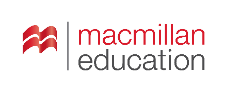 Kryteria oceniania zostały sformułowane według założeń Nowej Podstawy Programowej i uwzględniają środki językowe, czytanie, słuchanie, pisanie, mówienie, reagowanie oraz przetwarzanie tekstu. Kryteria obejmują zakres ocen 2‒5, nie uwzględniając oceny 1 (niedostatecznej) i 6 (celującej). Ocenę celującą otrzymuje uczeń, który wykracza poza wymagania na ocenę bardzo dobrą, zaś uczeń, który nie spełnia wymagań na ocenę dopuszczającą, otrzymuje ocenę niedostateczną. Wymagania na poszczególne oceny z języka angielskiegoOcena2345WELCOME UNIT Znajomość środków językowychSłabo zna i z trudem podaje słownictwo w zakresie następujących obszarów: MIEJSCE ZAMIESZKANIA: dom 
i jego okolice, wyposażenie domu; CZŁOWIEK: data urodzenia; EDUKACJA: szkoła i jej pomieszczenia, uczenie się; SPORT: sprzęt sportowy; KULTURA: telewizja i inne media.Z trudem i popełniając błędy podaje liczebniki porządkowe.Słabo zna i z trudem stosuje w zdaniach some i any.Słabo zna i z trudem stosuje przyimki miejsca: in front of, behind, between, next to, near.Nieudolnie tworzy zdania twierdzące, przeczące, pytające oraz krótkie odpowiedzi w czasie Present simple.Ma trudności z poprawnym tworzeniem zdań ze strukturą be going to. Nieudolnie posługuje się przedimkami nieokreślonymi a/an, przedimkiem określonym the oraz przedimkiem zerowym (–).Nieudolnie tworzy zdania z konstrukcją There is / There are.Częściowo zna i podaje słownictwo w zakresie następujących obszarów: MIEJSCE ZAMIESZKANIA: dom i jego okolice, wyposażenie domu; CZŁOWIEK: data urodzenia; EDUKACJA: szkoła i jej pomieszczenia, uczenie się; SPORT: sprzęt sportowy; KULTURA: telewizja i inne media.Czasem popełniając błędy, podaje liczebniki porządkowe.Popełniając dość liczne błędy, stosuje w zdaniach some i any.Z pewnym trudem stosuje przyimki miejsca: in front of, behind, between, next to, near.Tworzy zdania twierdzące, przeczące i pytające oraz krótkie odpowiedzi w czasie Present simple,popełniając dość liczne błędy.Ma pewne trudności z poprawnym tworzeniem zdań ze strukturą be going to. Czasem popełniając błędy, posługuje się przedimkami nieokreślonymi a/an, przedimkiem określonym the oraz przedimkiem zerowym (–).Ma pewne trudności z poprawnym tworzeniem zdań z konstrukcją There is / There are.W większości zna i na ogół poprawnie podaje słownictwo w zakresie następujących obszarów: MIEJSCE ZAMIESZKANIA: dom 
i jego okolice, wyposażenie domu; CZŁOWIEK: data urodzenia; EDUKACJA: szkoła i jej pomieszczenia, uczenie się; SPORT: sprzęt sportowy; KULTURA: telewizja i inne media.Na ogół poprawnie podaje liczebniki porządkowe.Popełniając drobne błędy, stosuje w zdaniach some
 i any.Podaje przyimki miejsca: in front of, behind, between, next to, near, popełniając drobne błędy. Tworzy zdania twierdzące, przeczące i pytające oraz krótkie odpowiedzi w czasie Present simple, popełniając nieliczne błędy.Tworzy zdania ze strukturą be going to i na ogół poprawnie się nimi posługuje.Popełniając drobne błędy, posługuje się przedimkami nieokreślonymi a/an, przedimkiem określonym the oraz przedimkiem zerowym (–).Tworzy zdania z konstrukcją There is / There are, popełniając drobne błędy.Zna i poprawnie podaje słownictwo w zakresie następujących obszarów: MIEJSCE ZAMIESZKANIA: dom i jego okolice, wyposażenie domu; CZŁOWIEK: data urodzenia; EDUKACJA: szkoła i jej pomieszczenia, uczenie się; SPORT: sprzęt sportowy; KULTURA: telewizja i inne media.Zna i poprawnie podaje liczebniki porządkoweSwobodnie stosuje w zdaniach some i any.Podaje i poprawnie stosuje przyimki miejsca: in front of, behind, between, next to, near.Bezbłędnie lub niemal bezbłędnie tworzy zdania twierdzące, przeczące i pytające oraz krótkie odpowiedzi w czasie Present simple.Tworzy zdania ze strukturą be going to i bez trudu się nią posługuje.Bez trudu posługuje się przedimkami nieokreślonymi a/an, przedimkiem określonym the oraz przedimkiem zerowym (–).Tworzy zdania z konstrukcją There is / There are i bez trudu się nią posługuje.SłuchanieMa trudności z rozumieniem poleceń nauczyciela dotyczących sytuacji w klasie, nieudolnie na nie reaguje.Na ogół reaguje poprawnie na polecenia nauczyciela dotyczące sytuacji w klasie.Reaguje poprawnie na polecenia nauczyciela dotyczące sytuacji w klasie.Reaguje bezbłędnie lub niemal bezbłędnie na polecenia nauczyciela dotyczące sytuacji w klasie.CzytanieMa trudności z rozumieniem ogólnego sensu prostych tekstów.Z trudnością znajduje w tekście określone informacje.Najczęściej rozumie sens prostych tekstów.Na ogół znajduje w tekście określone informacje.Rozumie sens prostych tekstów.Bez większego trudu znajduje w tekście określone informacje.Bez trudu rozumie ogólny sens tekstu.Bez trudu znajduje w tekście określone informacje.MówieniePopełniając liczne błędy, nieudolnie tworzy proste wypowiedzi ustne: zadaje pytania o czynności codzienne, datę urodzin, opisuje rodzaje aktywności językowych, jakie będzie wykonywać na lekcjach języka angielskiego.Czasami popełniając błędy, tworzy proste wypowiedzi ustne: zadaje pytania o czynności codzienne, datę urodzin, opisuje rodzaje aktywności językowych, jakie będzie wykonywać na lekcjach języka angielskiego.Popełniając nieliczne błędy, tworzy proste i bardziej złożone wypowiedzi ustne: zadaje pytania o czynności codzienne, datę urodzin, opisuje rodzaje aktywności językowych, jakie będzie wykonywać na lekcjach języka angielskiego.Tworzy proste i bardziej złożone wypowiedzi ustne: zadaje pytania o czynności codzienne, datę urodzin, opisuje rodzaje aktywności językowych, jakie będzie wykonywać na lekcjach języka angielskiego.PisaniePopełniając liczne błędy, tworzy z pomocą nauczyciela bardzo proste wypowiedzi pisemne: tworzy pytania o czynności codzienne, opisuje owoce, klasę, mieszkanie, plany związane z nauką języka angielskiego.Popełniając dość liczne błędy, tworzy, sam lub z pomocą nauczyciela, bardzo proste wypowiedzi pisemne: tworzy pytania o czynności codzienne, opisuje owoce, klasę, mieszkanie, plany związane z nauką języka angielskiego.Popełniając nieliczne błędy, samodzielnie tworzy proste wypowiedzi pisemne: tworzy pytania 
o czynności codzienne, opisuje owoce, klasę, mieszkanie, plany związane z nauką języka angielskiego.Samodzielnie, stosując bogate słownictwo, tworzy krótkie wypowiedzi pisemne tworzy pytania o czynności codzienne, opisuje owoce, klasę, mieszkanie, plany związane z nauką języka angielskiego.ReagowanieNieudolnie reaguje w prostych sytuacjach:– uzyskuje i przekazuje informacje odnośnie czynności codziennych i daty urodzenia, popełniając liczne błędy;– popełniając liczne błędy, wyraża prośbę i reaguje na prośbę (np. o zrobienie lunchu).Reaguje w prostych sytuacjach:– uzyskuje i przekazuje informacje odnośnie czynności codziennych i daty urodzenia, czasem popełniając błędy;– nie zawsze poprawnie wyraża prośbę i reaguje na prośbę (np. o zrobienie lunchu).Bez większego problemu reaguje zarówno w prostych, jak i bardziej złożonych sytuacjach:– uzyskuje i przekazuje informacje odnośnie czynności codziennych i daty urodzenia, sporadycznie popełniając błędy;– przeważnie poprawnie wyraża prośbę i reaguje na prośbę (np. o zrobienie lunchu).Bez problemu reaguje zarówno w prostych, jak i złożonych sytuacjach:– bez trudu uzyskuje i przekazuje informacje odnośnie czynności codziennych i daty urodzenia;– bezbłędnie lub niemal bezbłędnie wyraża prośbę 
i reaguje na prośbę (np. o zrobienie lunchu).Przetwarzanie tekstuNieudolnie przekazuje w języku angielskim informacje zawarte w materiałach wizualnych, popełniając liczne błędy.Przekazuje w języku angielskim informacje zawarte w materiałach wizualnych, czasem popełniając błędy.Bez większego trudu przekazuje w języku angielskim informacje zawarte w materiałach wizualnych.Bez trudu przekazuje w języku angielskim informacje zawarte w materiałach wizualnych.UNIT 1 We have to work!Znajomość środków językowychSłabo zna i z trudem podaje, zainteresowania człowieka.Słabo zna i popełnia liczne błędy, podając nazwy czynności związanych z korzystaniem z podstawowych urządzeń technicznych i technologii informacyjno- komunikacyjnych. Słabo zna słownictwo związane z zagrożeniami 
i ochroną środowiska naturalnego, nazwy roślin 
i zwierząt.Słabo zna nazwy zawodów 
i związanych z nimi czynności i obowiązków, nazwy miejsc pracy, czy niezwykłych zawodów.Słabo zna i z trudem nazywa czynności życia codziennego.Popełniając liczne błędy, buduje zdania twierdzące, przeczące i pytające oraz krótkie odpowiedzi w czasie Present simple.Słabo zna zasady tworzenia zdań twierdzących, przeczących i pytających oraz krótkich odpowiedzi 
z czasownikiem have to; posługując się nimi, popełnia liczne błędy.Słabo zna zasady tworzenia zdań twierdzących i pytających ze strukturą There is / There are.Słabo zna i z trudem podaje przyimki miejsca.Słabo zna zasady tworzenia zdań w trybie rozkazującym (instrukcje).Słabo zna zasady konstrukcji gerundialnych po czasownikach: live, like, don’t mind, don’t like, hate.Słabo zna zasady tworzenia rzeczowników złożonych (np. a sports centre manager).Słabo zna zasady tworzenia pytań o podmiot (Who …?).Popełniając dość liczne błędy, podaje zainteresowania człowieka.Częściowo zna nazwy czynności związanych z korzystaniem z podstawowych urządzeń technicznych i technologii informacyjno- komunikacyjnych i popełnia dość liczne błędy podając je. Częściowo zna słownictwo związane z zagrożeniami i ochroną środowiska naturalnego, nazwy roślin i zwierząt i popełnia dość liczne błędy podając je.Częściowo zna nazwy zawodów i związanych z nimi czynności i obowiązków, nazwy miejsc pracy, czy niezwykłych zawodów i popełnia dość liczne błędy podając je.Częściowo zna czynności życia codziennego i popełnia dość liczne błędy nazywając je.Buduje zdania twierdzące, przeczące i pytające oraz krótkie odpowiedzi w czasie Present simple, popełniając dość liczne błędy.Zna zasady tworzenia zdań twierdzących, przeczących 
i pytających oraz krótkich odpowiedzi z czasownikiem have to; posługując się nimi, popełnia dość liczne błędy.Zna zasady tworzenia zdań twierdzących i pytających ze strukturą There is / There are; posługując się nimi, popełnia dość liczne błędy.Zna przyimki miejsca; posługując się nimi, popełnia dość liczne błędy.Słabo zna zasady tworzenia zdań w trybie rozkazującym (instrukcje).Słabo zna zasady i popełnia liczne błędy stosując konstrukcje gerundialne po czasownikach: live, like, don’t mind, don’t like, hate.Zna zasady tworzenia rzeczowników złożonych (np. a sports centre manager); posługując się nimi, popełnia dość liczne błędy.Zna zasady tworzenia pytań o podmiot (Who …?); tworząc je popełnia liczne błędy.Na ogół poprawnie podaje zainteresowania człowieka.Na ogół poprawnie podaje nazwy czynności związanych z korzystaniem z podstawowych urządzeń technicznych i technologii informacyjno- komunikacyjnych. Zna słownictwo związane z zagrożeniami i ochroną środowiska naturalnego, nazwy roślin i zwierząt; podaje je popełniając nieliczne błędy.Zna nazwy zawodów i związanych z nimi czynności i obowiązków, nazwy miejsc pracy, czy niezwykłych zawodów; podaje je popełniając nieliczne błędy.Zna i nazywa czynności życia codziennego popełniając nieliczne błędy.Bez większego trudu i na ogół poprawnie buduje zdania twierdzące, przeczące i pytające oraz krótkie odpowiedzi w czasie Present simple.Zna zasady tworzenia zdań twierdzących, przeczących i pytających oraz krótkich odpowiedzi z czasownikiem have to i zazwyczaj poprawnie się nimi posługuje.Zna zasady tworzenia zdań twierdzących i pytających ze strukturą There is / There are i zazwyczaj poprawnie się nimi posługuje.Zna przyimki miejsca; zazwyczaj poprawnie się nimi posługuje.Zna zasady tworzenia zdań w trybie rozkazującym (instrukcje) i zazwyczaj poprawnie się nimi posługuje.Zna zasady i przeważnie poprawnie stosuje konstrukcje gerundialne po czasownikach: live, like, don’t mind, don’t like, hate.Zna zasady tworzenia rzeczowników złożonych (np. a sports centre manager) i przeważnie poprawnie je stosuje.Zna zasady tworzenia pytań o podmiot (Who …?); zazwyczaj poprawnie je buduje.Z łatwością i bezbłędnie lub niemal bezbłędnie podaje zainteresowania człowieka.Z łatwością i bezbłędnie lub niemal bezbłędnie podaje nazwy czynności związanych z korzystaniem z podstawowych urządzeń technicznych i technologii informacyjno- komunikacyjnych. Zna i bezbłędnie lub prawie bezbłędnie podaje słownictwo związane z zagrożeniami i ochroną środowiska naturalnego, nazwy roślin i zwierząt.Zna i bezbłędnie lub prawie bezbłędnie podaje nazwy zawodów i związanych z nimi czynności i obowiązków, nazwy miejsc pracy, czy niezwykłych zawodów.Zna i bezbłędnie nazywa czynności życia codziennego.Z łatwością i poprawnie buduje zdania twierdzące, przeczące i pytające oraz krótkie odpowiedzi w czasie Present simple.Zna zasady tworzenia zdań twierdzących, przeczących i pytających oraz krótkich odpowiedzi z czasownikiem have to i zawsze poprawnie się nimi posługuje.Zna zasady tworzenia zdań twierdzących i pytających ze strukturą There is / There are i zawsze poprawnie się nimi posługuje.Zna przyimki miejsca i zawsze poprawnie się nimi posługuje.Zna zasady tworzenia zdań w trybie rozkazującym (instrukcje) i zawsze poprawnie się nimi posługuje.Zna zasady i zawsze poprawnie stosuje konstrukcje gerundialne po czasownikach: live, like, don’t mind, don’t like, hate.Zna zasady tworzenia rzeczowników złożonych (np. a sports centre manager) i zawsze poprawnie je stosuje.Zna zasady tworzenia pytań o podmiot (Who …?); zawsze poprawnie je buduje.SłuchanieSłabo rozumie ogólny sens prostych wypowiedzi. Mimo pomocy, z trudem znajduje proste informacje 
w wypowiedzi.Rozumie ogólny sens prostych wypowiedzi.Z niewielką pomocą znajduje proste informacje w wypowiedzi, przy wyszukiwaniu złożonych informacji popełnia dość liczne błędy.Rozumie ogólny sens prostych i bardziej złożonych wypowiedzi. Na ogół znajduje proste informacje w wypowiedzi, przy wyszukiwaniu złożonych informacji zdarza mu się popełniać błędy.Z łatwością rozumie ogólny sens zarówno prostych, jak 
i złożonych wypowiedzi.Bez problemu samodzielnie znajduje w wypowiedzi proste 
i złożone informacje.CzytanieMa trudności ze rozumieniem ogólnego sensu prostych tekstów lub fragmentów tekstu.Z trudnością znajduje w prostym tekście określone informacje.Przeważnie rozumie ogólny sens prostych tekstów lub fragmentów tekstu.Z niewielką pomocą na ogół znajduje w tekście określone informacje.Rozumie sens prostych tekstów lub fragmentów tekstu.Bez większego trudu znajduje w tekście określone informacje.Bez trudu rozumie ogólny sens prostych i złożonych tekstów oraz fragmentów tekstu.Bez trudu znajduje w tekście określone informacje.MówienieNieudolnie tworzy proste wypowiedzi ustne, popełniając błędy zaburzające komunikację: opisuje zawody i obowiązki w różnych zawodach, nazywa zawody na podstawie definicji, wypowiada się na temat obowiązków w pracy i w domu, opisuje zdjęcia (ludzi i czynności), wypowiada się na temat niezwykłych zawodów w różnych częściach świata.Z trudem rozpoznaje i wymawia dźwięki /θ/ i / ð/.Z pewnym trudem tworzy proste wypowiedzi ustne, błędy czasem zaburzają komunikację: opisuje zawody i obowiązki w różnych zawodach, nazywa zawody na podstawie definicji, wypowiada się na temat obowiązków w pracy i w domu, opisuje zdjęcia (ludzi i czynności), wypowiada się na temat niezwykłych zawodów w różnych częściach świata.Rozpoznaje i wymawia dźwięki /θ/ i / ð/ popełniając dość liczne błędy.Tworzy proste wypowiedzi ustne, popełniając błędy niezakłócające komunikacji: opisuje zawody i obowiązki w różnych zawodach, nazywa zawody na podstawie definicji, wypowiada się na temat obowiązków w pracy i w domu, opisuje zdjęcia (ludzi i czynności), wypowiada się na temat niezwykłych zawodów w różnych częściach świata.Rozpoznaje i wymawia dźwięki /θ/ i / ð/ popełniając nieliczne błędy.Swobodnie tworzy proste i bardziej złożone wypowiedzi ustne, ewentualne drobne błędy nie zaburzają komunikacji: opisuje zawody i obowiązki w różnych zawodach, nazywa zawody na podstawie definicji, wypowiada się na temat obowiązków w pracy i w domu, opisuje zdjęcia (ludzi i czynności), wypowiada się na temat niezwykłych zawodów w różnych częściach świata.Rozpoznaje i wymawia dźwięki /θ/ i / ð/ nie popełniając błędów.PisaniePopełniając liczne błędy zakłócające komunikację, tworzy krótkie wypowiedzi pisemne: opisuje, gdzie ktoś się znajduje, opisuje zawody członków rodziny poprzez definiowanie ich obowiązków w pracy, wypowiada się na temat zawodów, obowiązków w pracy oraz niezwykłych zawodów w różnych krajach i na różnych kontynentach.Popełniając dość liczne błędy, częściowo zaburzające komunikację, tworzy krótkie wypowiedzi pisemne: opisuje, gdzie ktoś się znajduje, opisuje zawody członków rodziny poprzez definiowanie ich obowiązków w pracy, wypowiada się na temat zawodów, obowiązków w pracy oraz niezwykłych zawodów w różnych krajach i na różnych kontynentach.Popełniając drobne błędy niezaburzające komunikacji, tworzy krótkie wypowiedzi pisemne: opisuje, gdzie ktoś się znajduje, opisuje zawody członków rodziny poprzez definiowanie ich obowiązków w pracy, wypowiada się na temat zawodów, obowiązków w pracy oraz niezwykłych zawodów w różnych krajach i na różnych kontynentach.Samodzielnie i stosując bogate słownictwo, tworzy krótkie wypowiedzi pisemne: opisuje, gdzie ktoś się znajduje, opisuje zawody członków rodziny poprzez definiowanie ich obowiązków w pracy, wypowiada się na temat zawodów, obowiązków w pracy oraz niezwykłych zawodów w różnych krajach i na różnych kontynentach.ReagowanieNieudolnie reaguje w prostych sytuacjach, popełniając liczne błędy zakłócające komunikację: uzyskuje i przekazuje informacje odnośnie miejsc pracy w swojej okolicy, obowiązków domowych, upodobań; nieudolnie wyraża opinię inną niż jego rozmówca.Nieudolnie stosuje wyrażenia przydatne na lekcji języka angielskiego.Reaguje w prostych sytuacjach, czasem popełniając błędy: uzyskuje i przekazuje informacje odnośnie miejsc pracy w swojej okolicy, obowiązków domowych, upodobań; na ogół poprawnie wyraża opinię inną niż jego rozmówca. Na ogół poprawnie stosuje wyrażenia przydatne na lekcji języka angielskiego.Popełniając nieliczne błędy, reaguje w prostych i złożonych sytuacjach: uzyskuje i przekazuje informacje odnośnie miejsc prac w swojej okolicy, obowiązków domowych, upodobań; zazwyczaj poprawnie wyraża opinię inną niż jego rozmówca.Zazwyczaj stosuje wyrażenia przydatne na lekcji języka angielskiego.Swobodnie reaguje w prostych i złożonych sytuacjach: uzyskuje i przekazuje informacje odnośnie miejsc pracy w swojej okolicy, obowiązków domowych, upodobań; wyraża opinię inną niż jego rozmówca.Swobodnie i poprawnie stosuje wyrażenia przydatne na lekcji języka angielskiego.Przetwarzanie tekstuNieudolnie przekazuje w języku angielskim informacje zawarte w materiałach wizualnych, popełniając liczne błędy.Z trudem i często niepoprawnie przekazuje w języku polskim informacje sformułowane w języku angielskim.Popełniając liczne błędy, nieudolnie przekazuje w języku angielskim informacje sformułowane w języku polskim.Przekazuje w języku angielskim informacje zawarte w materiałach wizualnych, popełniając dość liczne błędy.Przekazuje w języku polskim informacje sformułowane w języku angielskim, czasem popełniając błędy.Popełniając dość liczne błędy, przekazuje w języku angielskim informacje sformułowane w języku polskim.Zazwyczaj poprawnie przekazuje w języku angielskim informacje zawarte w materiałach wizualnych.Na ogół poprawnie przekazuje w języku polskim informacje sformułowane w języku angielskim.Popełniając drobne błędy, przekazuje w języku angielskim informacje sformułowane w języku polskim.Bez trudu poprawnie przekazuje w języku angielskim informacje zawarte w materiałach wizualnych.Z łatwością przekazuje w języku polskim informacje sformułowane w języku angielskim.Swobodnie i bezbłędnie przekazuje w języku angielskim informacje sformułowane w języku polskim.UNIT 2 Every day, now and tomorrowZnajomość środków językowychSłabo zna i z trudem podaje nazwy członków rodziny i czynności życia codziennego.Słabo zna i z trudem potrafi nazwać pomieszczenia i wyposażenie domu, czynności domowe (czynności wykonywane podczas odnawiania / remontu sprzętów domowych / pomieszczeń).Słabo zna i z trudem potrafi nazwać miejsca pracy.Słabo zna i z trudem potrafi podać słownictwo związane z zagrożeniami i ochroną środowiska naturalnego.Słabo zna i z trudem potrafi nazwać wydarzenia społeczne.Słabo zna i z trudem potrafi nazwać rodzaje sklepów oraz podać słownictwo związane z kupowaniem w sklepach prowadzonych przez organizacje dobroczynne.Słabo zna i z trudem potrafi podać słownictwo związane z tradycjami i zwyczajami.Słabo zna przyimki miejsca; stosując je popełnia liczne błędy.Nieudolnie tworzy zdania twierdzące, przeczące i pytające oraz krótkie odpowiedzi w czasie Present simple (dla czynności wykonywanych regularnie).Nieudolnie tworzy zdania twierdzące, przeczące i pytające oraz krótkie odpowiedzi z w czasie Present continuous (dla czynności tymczasowych i dla zaplanowanych czynności w przyszłości).Słabo zna zasady tworzenia trybu rozkazującego (instrukcje/sugestie).Słabo zna okoliczniki czasu dla czasów Present simple 
i Present continuous.Częściowo zna i umie podać nazwy członków rodziny i czynności życia codziennego.Częściowo zna i umie nazwać pomieszczenia i wyposażenie domu, czynności domowe (czynności wykonywane podczas odnawiania / remontu sprzętów domowych / pomieszczeń).Częściowo zna i umie nazwać miejsca pracy.Częściowo zna i potrafi podać słownictwo związane z zagrożeniami i ochroną środowiska naturalnego.Częściowo zna i umie nazwać wydarzenia społeczne.Częściowo zna i umie nazwać rodzaje sklepów oraz podać słownictwo związane z kupowaniem w sklepach prowadzonych przez organizacje dobroczynne.Częściowo zna i potrafi podać słownictwo związane z tradycjami i zwyczajami.Zna przyimki miejsca; nie zawsze poprawnie je stosuje.Czasem popełniając błędy, tworzy zdania twierdzące, przeczące i pytające oraz krótkie odpowiedzi w czasie Present simple (dla czynności wykonywanych regularnie).Czasem, popełniając błędy, tworzy zdania twierdzące, przeczące i pytające oraz krótkie odpowiedzi w czasie Present continuous (dla czynności tymczasowych i dla zaplanowanych czynności w przyszłości).Zna zasady tworzenia trybu rozkazującego (instrukcje/sugestie); stosując je, popełnia dość liczne błędy.Zna okoliczniki czasu dla czasów Present simple 
i Present continuous; stosując je, często popełnia błędy.Na ogół zna i umie podać członków rodziny i czynności życia codziennego.Na ogół zna i umie nazwać pomieszczenia i wyposażenie domu, czynności domowe (czynności wykonywane podczas odnawiania / remontu sprzętów domowych / pomieszczeń).Na ogół zna i umie nazwać miejsca pracy.Na ogół zna i umie podać słownictwo związane z zagrożeniami i ochroną środowiska naturalnego.Na ogół zna i umie nazwać wydarzenia społeczne.Na ogół zna i umie nazwać rodzaje sklepów oraz podać słownictwo związane z kupowaniem w sklepach prowadzonych przez organizacje dobroczynne.Na ogół zna i umie podać słownictwo związane z tradycjami i zwyczajami.Zna przyimki miejsca; zazwyczaj poprawnie je stosuje.Zazwyczaj poprawnie tworzy zdania twierdzące, przeczące i pytające oraz krótkie odpowiedzi w czasie Present simple (dla czynności wykonywanych regularnie)Zazwyczaj poprawnie tworzy zdania twierdzące, przeczące i pytające oraz krótkie odpowiedzi w czasie Present continuous (dla czynności tymczasowych i dla zaplanowanych czynności w przyszłości).Zna zasady tworzenia trybu rozkazującego (instrukcje/sugestie); stosując je, popełnia drobne błędy.Zna okoliczniki czasu dla czasów Present simple 
i Present continuous; stosując je, czasem popełnia błędy.Bezbłędnie lub niemal bezbłędnie podaje nazwy członków rodziny i czynności życia codziennego.Bezbłędnie lub niemal bezbłędnie nazywa pomieszczenia i wyposażenie domu, czynności domowe (czynności wykonywane podczas odnawiania / remontu sprzętów domowych / pomieszczeń).Bezbłędnie lub niemal bezbłędnie nazywa miejsca pracy.Bezbłędnie lub niemal bezbłędnie podaje słownictwo związane z zagrożeniami i ochroną środowiska naturalnego.Bezbłędnie lub niemal bezbłędnie nazywa wydarzenia społeczne.Bezbłędnie lub niemal bezbłędnie nazywa rodzaje sklepów oraz podaje słownictwo związane z kupowaniem w sklepach prowadzonych przez organizacje dobroczynne.Bezbłędnie lub niemal bezbłędnie podaje słownictwo związane z tradycjami i zwyczajami.Zna przyimki miejsca; zawsze poprawnie je stosuje.Swobodnie i poprawnie tworzy zdania twierdzące, przeczące i pytające oraz krótkie odpowiedzi w czasie Present simple (dla czynności wykonywanych regularnie).Swobodnie i poprawnie tworzy zdania twierdzące, przeczące i pytające oraz krótkie odpowiedzi z w czasie Present continuous (dla czynności tymczasowych i dla zaplanowanych czynności w przyszłości).Zna zasady tworzenia trybu rozkazującego (instrukcje/sugestie) i poprawnie je stosuje. Zna okoliczniki czasu dla czasów Present simple 
i Present continuous 
i poprawnie je stosuje.SłuchanieMa trudności z rozumieniem ogólnego sensu prostych wypowiedzi.Mimo pomocy z trudnością znajduje proste informacje w wypowiedzi, przy wyszukiwaniu złożonych informacji popełnia liczne błędy.Na ogół rozumie ogólny sens prostych wypowiedzi.Z niewielką pomocą znajduje proste informacje w wypowiedzi, przy wyszukiwaniu złożonych informacji popełnia dość liczne błędy.Zazwyczaj rozumie ogólny sens prostych i bardziej złożonych wypowiedzi.Popełniając drobne błędy, znajduje w wypowiedzi zarówno proste, jak i złożone informacje.Rozumie ogólny sens prostych i bardziej złożonych wypowiedzi.Bez problemu samodzielnie znajduje w wypowiedzi zarówno proste, jak i złożone informacje.CzytanieMa trudności ze rozumieniem ogólnego sensu prostych tekstów lub fragmentów tekstu.Mimo pomocy, z trudem znajduje w tekście określone informacje, przy wyszukiwaniu złożonych informacji popełnia liczne błędy.Na ogół rozumie ogólny sens prostych tekstów lub fragmentów tekstu.Z niewielką pomocą na ogół znajduje w tekście określone informacje, przy wyszukiwaniu złożonych informacji czasem popełnia błędy.Na ogół rozumie ogólny sens prostych i bardziej złożonych tekstów lub fragmentów tekstu.Na ogół znajduje w tekście określone informacje, przy wyszukiwaniu złożonych informacji zdarza mu się popełniać błędy.Bez trudu rozumie ogólny sens prostych i bardziej złożonych tekstów i fragmentów tekstu.Z łatwością samodzielnie znajduje w tekście podstawowe oraz złożone informacje.MówienieNieudolnie tworzy proste wypowiedzi ustne: nazywa sprzęty domowe, sugeruje, co można zrobić z niepotrzebnym lub zepsutym sprzętem domowym, określa czynności związane z remontem/odnowieniem mieszkania, opisuje czynności, które wykonuje się regularnie, opisuje czynności, które wyjątkowo teraz wykonuje się inaczej niż zwykle.Słabo rozpoznaje i wymawia dźwięk /ʃ/.Z pewnym trudem tworzy proste wypowiedzi ustne: nazywa sprzęty domowe, sugeruje, co można zrobić z niepotrzebnym lub zepsutym sprzętem domowym, określa czynności związane z remontem/odnowieniem mieszkania, opisuje czynności, które wykonuje się regularnie, opisuje czynności, które wyjątkowo teraz wykonuje się inaczej niż zwykle.Rozpoznaje dźwięk /ʃ/, ale często popełnia błędy w wymowie.Tworzy proste wypowiedzi ustne, popełniając błędy niezakłócające komunikacji: nazywa sprzęty domowe, sugeruje, co można zrobić z niepotrzebnym lub zepsutym sprzętem domowym, określa czynności związane z remontem/odnowieniem mieszkania, opisuje czynności, które wykonuje się regularnie, opisuje czynności, które wyjątkowo teraz wykonuje się inaczej niż zwykle.Rozpoznaje dźwięk /ʃ/ i zwykle poprawnie go wymawia.Swobodnie tworzy proste i bardziej złożone wypowiedzi ustne, ewentualne drobne błędy nie zaburzają komunikacji: nazywa sprzęty domowe, sugeruje, co można zrobić z niepotrzebnym lub zepsutym sprzętem domowym, określa czynności związane z remontem/odnowieniem mieszkania, opisuje czynności, które wykonuje się regularnie, opisuje czynności, które wyjątkowo teraz wykonuje się inaczej niż zwykle.Rozpoznaje dźwięk /ʃ/ i zawsze poprawnie go wymawia.PisanieMimo pomocy, popełniając liczne błędy zakłócające komunikację, tworzy bardzo proste wypowiedzi pisemne: opisuje przedmioty będące wyposażeniem domu, opisuje kuchnię i łazienkę (podczas remontu); opisuje czynności tymczasowe i zaplanowane, opisuje czynności regularne w zestawieniu z czynnościami wykonywanymi tymczasowo lub obecnie; opisuje czynności zaplanowane do wykonania w najbliższej przyszłości; sugeruje, co można zrobić z niepotrzebnym lub zepsutym sprzętem domowym.Tworzy, sam lub z pomocą nauczyciela, bardzo proste wypowiedzi pisemne: opisuje przedmioty będące wyposażeniem domu, opisuje kuchnię i łazienkę (podczas remontu); opisuje czynności tymczasowe i zaplanowane, opisuje czynności regularne w zestawieniu z czynnościami wykonywanymi tymczasowo lub obecnie; opisuje czynności zaplanowane do wykonania w najbliższej przyszłości; sugeruje, co można zrobić z niepotrzebnym lub zepsutym sprzętem domowym.Popełniając nieliczne błędy, tworzy samodzielnie krótkie wypowiedzi pisemne: opisuje przedmioty będące wyposażeniem domu, opisuje kuchnię i łazienkę (podczas remontu); opisuje czynności tymczasowe i zaplanowane, opisuje czynności regularne w zestawieniu z czynnościami wykonywanymi tymczasowo lub obecnie; opisuje czynności zaplanowane do wykonania w najbliższej przyszłości; sugeruje, co można zrobić z niepotrzebnym lub zepsutym sprzętem domowym.Samodzielnie, stosując bogate słownictwo tworzy krótkie wypowiedzi pisemne: opisuje przedmioty będące wyposażeniem domu, opisuje kuchnię i łazienkę (podczas remontu); opisuje czynności tymczasowe i zaplanowane, opisuje czynności regularne w zestawieniu z czynnościami wykonywanymi tymczasowo lub obecnie; opisuje czynności zaplanowane do wykonania w najbliższej przyszłości; sugeruje, co można zrobić z niepotrzebnym lub zepsutym sprzętem domowym.ReagowanieNieudolnie reaguje w prostych sytuacjach, popełniając błędy zakłócające komunikację: uzyskuje i przekazuje informacje odnośnie wyposażenia domu; oferuje pomoc, wyraża prośbę o pomoc i dziękuje za pomoc; stosuje zwroty grzecznościowe.Reaguje w prostych sytuacjach, czasem popełniając błędy: uzyskuje i przekazuje informacje odnośnie wyposażenia domu; oferuje pomoc, wyraża prośbę o pomoc i dziękuje za pomoc; stosuje zwroty grzecznościowe.Popełniając nieliczne błędy, reaguje w prostych i złożonych sytuacjach: uzyskuje i przekazuje informacje odnośnie wyposażenia domu; oferuje pomoc, wyraża prośbę o pomoc i dziękuje za pomoc; stosuje zwroty grzecznościowe.Swobodnie reaguje w prostych i złożonych sytuacjach: uzyskuje i przekazuje informacje odnośnie wyposażenia domu; oferuje pomoc, wyraża prośbę o pomoc i dziękuje za pomoc; stosuje zwroty grzecznościowe.Przetwarzanie tekstuNieudolnie przekazuje w języku angielskim informacje zawarte w materiałach wizualnych, popełniając liczne błędy.Z trudnością przekazuje w języku polskim informacje sformułowane w języku angielskim, popełniając liczne błędy.Z trudnością przekazuje w języku angielskim informacje sformułowane w języku polskim, popełniając liczne błędy.Przekazuje w języku angielskim informacje zawarte w materiałach wizualnych, czasem popełniając błędy.Przekazuje w języku polskim informacje sformułowane w języku angielskim, często popełniając błędy.Przekazuje w języku angielskim informacje sformułowane w języku polskim, często popełniając błędy.Bez większego trudu, popełniając nieliczne błędy, przekazuje w języku angielskim informacje zawarte w materiałach wizualnych.Na ogół poprawnie przekazuje w języku polskim informacje sformułowane w języku angielskim.Na ogół poprawnie przekazuje w języku angielskim informacje sformułowane w języku polskim.Bez trudu przekazuje w języku angielskim informacje zawarte w materiałach wizualnych.Z łatwością przekazuje w języku polskim informacje sformułowane w języku angielskim.Poprawnie przekazuje w języku angielskim informacje sformułowane w języku polskim.UNIT 3 What will happen next?Znajomość środków językowychSłabo zna i z trudem podaje nazwy okresów życia i cech charakteru.Słabo zna i z trudem podaje nazwy form spędzania czasu wolnego, z trudem określa czas (daty).Słabo zna słownictwo z zakresu: uczenie się, życie szkoły, oceny szkolne, zajęcia pozalekcyjne; stosując je, popełnia liczne błędy.Słabo zna słownictwo z zakresu: zagrożenie i ochrona środowiska naturalnego, pogoda; stosując je, popełnia liczne błędy.Słabo zna nazwy wynalazków i stosując je, popełnia liczne błędy.Słabo zna słownictwo z zakresu: środki transportu (turystyka kosmiczna) i stosując je popełnia liczne błędy.Słabo zna słownictwo z zakresu: media, i stosując je, popełnia liczne błędy.Słabo zna zasady tworzenia zdań twierdzących, przeczących i pytających oraz krótkich odpowiedzi w czasie Present simple (do streszczenia akcji filmu/serialu) i stosując je, popełnia liczne błędy.Słabo zna zasady tworzenia zdań twierdzących, przeczących i pytających oraz krótkich odpowiedzi w czasie Future simple (do przewidywania przyszłości).Słabo zna zasady tworzenia zaimków osobowych w funkcji dopełnienia (object pronouns) i stosując je, popełnia liczne błędy.Częściowo zna i podaje nazwy okresów życia i cech charakteru.Częściowo zna i podaje nazwy form spędzania czasu wolnego, określa czas (daty); czasem popełnia błędy.Częściowo zna słownictwo z zakresu: uczenie się, życie szkoły, oceny szkolne, zajęcia pozalekcyjne; czasem popełnia błędy.Częściowo zna słownictwo z zakresu: zagrożenie i ochrona środowiska naturalnego, pogoda; stosując je, czasem popełnia błędy.Częściowo zna nazwy wynalazków i stosując je, czasem popełnia błędy.Częściowo zna słownictwo z zakresu: środki transportu (turystyka kosmiczna) i stosując je, czasem popełnia błędy.Częściowo zna słownictwo z zakresu: media, i stosując je, czasem popełnia błędy.Częściowo zna zasady tworzenia zdań twierdzących, przeczących i pytających oraz krótkich odpowiedzi w czasie Present simple (do streszczenia akcji filmu/serialu); stosuje je, czasem popełniając błędy.Częściowo zna zasady tworzenia zdań twierdzących, przeczących i pytających oraz krótkich odpowiedzi w czasie Future simple (do przewidywania przyszłości); stosuje je, czasem popełniając błędy.Częściowo zna zasady tworzenia zaimków osobowych w funkcji dopełnienia (object pronouns) i stosuje je, czasem popełniając błędy.W większości zna i poprawnie stosuje nazwy okresów życia i cech charakteru.Zna i na ogół poprawnie podaje nazwy form spędzania czasu wolnego, określa czas (daty).Zna słownictwo z zakresu: uczenie się, życie szkoły, oceny szkolne, zajęcia pozalekcyjne, i najczęściej poprawnie je stosuje.Zna słownictwo z zakresu: zagrożenie i ochrona środowiska naturalnego, pogoda, i najczęściej poprawnie je stosuje.Zna nazwy wynalazków i najczęściej poprawnie je stosuje.Zna słownictwo z zakresu: środki transportu (turystyka kosmiczna) i najczęściej poprawnie je stosuje.Zna słownictwo z zakresu: media, i najczęściej poprawnie je stosuje.Zna zasady tworzenia zdań twierdzących, przeczących i pytających oraz krótkich odpowiedzi w czasie Present simple (do streszczenia akcji filmu/serialu); najczęściej poprawnie je stosuje.Zna zasady tworzenia zdań twierdzących, przeczących i pytających oraz krótkich odpowiedzi w czasie Future simple (do przewidywania przyszłości); najczęściej poprawnie je stosuje.Zna zasady tworzenia i najczęściej poprawnie stosuje zaimki osobowe w funkcji dopełnienia (object pronouns).Zna i poprawnie stosuje nazwy okresów życia i cech charakteru.Zna i poprawnie podaje nazwy form spędzania czasu wolnego, określa czas (daty).Zna i poprawnie stosuje słownictwo z zakresu: uczenie się, życie szkoły, oceny szkolne, zajęcia pozalekcyjne.Zna i poprawnie stosuje słownictwo z zakresu: uczenie się, życie szkoły, oceny szkolne, zajęcia pozalekcyjne.Zna i poprawnie stosuje nazwy wynalazków.Zna i poprawnie stosuje słownictwo z zakresu: środki transportu (turystyka kosmiczna).Zna i poprawnie stosuje słownictwo z zakresu: media.Zna zasady tworzenia zdań twierdzących, przeczących i pytających oraz krótkich odpowiedzi w czasie Present simple (do streszczenia akcji filmu/serialu) i zawsze poprawnie je stosuje.Zna i poprawnie stosuje zasady tworzenia zdań twierdzących, przeczących i pytających oraz krótkich odpowiedzi w czasie Future simple (do przewidywania przyszłości).Zna zasady tworzenia i zawsze poprawnie stosuje zaimki osobowe w funkcji dopełnienia (object pronouns).SłuchanieMa trudności ze rozumieniem ogólnego sensu prostych wypowiedzi.Mimo pomocy z trudnością znajduje proste informacje w wypowiedzi, przy wyszukiwaniu złożonych informacji popełnia liczne błędy.Na ogół rozumie ogólny sens prostych wypowiedzi.Z niewielką pomocą znajduje proste informacje w wypowiedzi, przy wyszukiwaniu złożonych informacji popełnia dość liczne błędy.Zazwyczaj rozumie ogólny sens prostych i bardziej złożonych wypowiedzi.Popełniając drobne błędy, znajduje w wypowiedzi zarówno proste, jak i złożone informacje.Rozumie ogólny sens prostych i bardziej złożonych wypowiedzi.Bez problemu samodzielnie znajduje w wypowiedzi zarówno proste, jak i złożone informacje.CzytanieMa trudności ze rozumieniem ogólnego sensu prostych tekstów lub fragmentów tekstu.Mimo pomocy, z trudem znajduje w tekście określone informacje, przy wyszukiwaniu złożonych informacji popełnia liczne błędy.Na ogół rozumie ogólny sens prostych tekstów lub fragmentów tekstu.Z niewielką pomocą na ogół znajduje w tekście określone informacje, przy wyszukiwaniu złożonych informacji czasem popełnia błędy.Na ogół rozumie ogólny sens prostych i bardziej złożonych tekstów lub fragmentów tekstu.Na ogół znajduje w tekście określone informacje, przy wyszukiwaniu złożonych informacji zdarza mu się popełniać błędy.Bez trudu rozumie ogólny sens prostych i bardziej złożonych tekstów lub fragmentów tekstu.Z łatwością samodzielnie znajduje w tekście podstawowe oraz złożone informacje.MówienieNieudolnie tworzy proste wypowiedzi ustne: opisuje czynności szkolne z zastosowaniem dopełnienia w formie zaimka, opisuje przyszłe okresy życia, czyta daty; liczne błędy zaburzają komunikację.Ma duże kłopoty z rozpoznaniem i wymową dźwięku /v/.Tworzy proste wypowiedzi ustne, czasem popełniając błędy zaburzające komunikację: opisuje czynności szkolne z zastosowaniem dopełnienia w formie zaimka, opisuje przyszłe okresy życia, czyta daty.Rozpoznaje dźwięk /v/, ale ma czasem problemy z wymową.Tworzy proste wypowiedzi ustne, popełniając błędy niezaburzające komunikacji: opisuje czynności szkolne z zastosowaniem dopełnienia w formie zaimka, opisuje przyszłe okresy życia, czyta daty.Na ogół poprawnie rozpoznaje i wymawia dźwięk /v/.Bez trudu tworzy proste i złożone wypowiedzi ustne: opisuje czynności szkolne z zastosowaniem dopełnienia w formie zaimka, opisuje przyszłe okresy życia, czyta daty; ewentualne drobne błędy nie zaburzają komunikacji.Poprawnie rozpoznaje i wymawia dźwięk /v/.PisanieMimo pomocy, popełniając liczne błędy, nieudolnie tworzy bardzo proste wypowiedzi pisemne: nazywa etapy życia człowieka, zadaje pytania i udziela odpowiedzi odnośnie przeczytanego tekstu, zadaje pytania o pracę szkolną i odpowiada na nie, wyraża swoje przewidywania odnośnie przyszłych wydarzeń, wyraża zgodę lub niezgodę, opisuje rutynowe czynności związane ze szkołą, wypowiada się na temat wynalazków z różnych stron świata; zapisuje daty.Popełniając dość liczne błędy, tworzy bardzo proste wypowiedzi pisemne: nazywa etapy życia człowieka, zadaje pytania i udziela odpowiedzi odnośnie przeczytanego tekstu, zadaje pytania o pracę szkolną i odpowiada na nie, wyraża swoje przewidywania odnośnie przyszłych wydarzeń, wyraża zgodę lub niezgodę, opisuje rutynowe czynności związane ze szkołą, wypowiada się na temat wynalazków z różnych stron świata; zapisuje daty.Popełniając nieliczne błędy niezakłócające komunikacji, tworzy krótkie wypowiedzi pisemne nazywa etapy życia człowieka, zadaje pytania i udziela odpowiedzi odnośnie przeczytanego tekstu, zadaje pytania o pracę szkolną i odpowiada na nie, wyraża swoje przewidywania odnośnie przyszłych wydarzeń, wyraża zgodę lub niezgodę, opisuje rutynowe czynności związane ze szkołą, wypowiada się na temat wynalazków z różnych stron świata; zapisuje daty.Samodzielnie, stosując urozmaicone słownictwo, tworzy krótkie wypowiedzi pisemne: nazywa etapy życia człowieka, zadaje pytania i udziela odpowiedzi odnośnie przeczytanego tekstu, zadaje pytania o pracę szkolną i odpowiada na nie, wyraża swoje przewidywania odnośnie przyszłych wydarzeń, wyraża zgodę lub niezgodę, opisuje rutynowe czynności związane ze szkołą, wypowiada się na temat wynalazków z różnych stron świata; zapisuje daty.ReagowanieNieudolnie reaguje w prostych sytuacjach, popełniając liczne błędy: wyraża opinie na temat na temat przyszłych wydarzeń w szkole oraz swoje przewidywania na temat pogody; wyraża intencje i pragnienia; uzyskuje i przekazuje informacje na temat przeczytanego tekstu oraz odnośnie przyszłości. Słabo rozróżnia styl formalny lub nieformalny w konkretnych sytuacjach; popełnia liczne błędy.Reaguje w prostych sytuacjach, czasem popełniając błędy: wyraża opinie na temat na temat przyszłych wydarzeń w szkole oraz swoje przewidywania na temat pogody; wyraża intencje i pragnienia; uzyskuje i przekazuje informacje na temat przeczytanego tekstu oraz odnośnie przyszłości. Stara się stosować styl formalny lub nieformalny adekwatnie do sytuacji; często popełnia błędy.Popełniając nieliczne błędy, reaguje w prostych i bardziej złożonych sytuacjach: wyraża opinie na temat na temat przyszłych wydarzeń w szkole oraz swoje przewidywania na temat pogody; wyraża intencje i pragnienia; uzyskuje i przekazuje informacje na temat przeczytanego tekstu oraz odnośnie przyszłości.Stosuje styl formalny lub nieformalny zwykle adekwatnie do sytuacji; nieliczne błędy nie zakłócają komunikacji.Swobodnie reaguje w prostych i złożonych sytuacjach: wyraża opinie na temat na temat przyszłych wydarzeń w szkole oraz swoje przewidywania na temat pogody; wyraża intencje i pragnienia; uzyskuje i przekazuje informacje na temat przeczytanego tekstu oraz odnośnie przyszłości. Poprawnie stosuje styl formalny lub nieformalny, zwykle adekwatnie do sytuacji.Przetwarzanie tekstuNieudolnie przekazuje w języku angielskim informacje zawarte w materiałach wizualnych, popełniając liczne błędy.Z trudem i często niepoprawnie przekazuje w języku polskim lub angielskim informacje sformułowane w języku angielskim.Przekazuje w języku angielskim informacje zawarte w materiałach wizualnych, czasem popełniając błędy.Przekazuje w języku polskim lub angielskim informacje sformułowane w języku angielskim, czasem popełniając błędy.Bez większego trudu i na ogół poprawnie przekazuje w języku angielskim informacje zawarte w materiałach wizualnych.Na ogół poprawnie przekazuje w języku polskim lub angielskim informacje sformułowane w języku angielskim.Bez trudu i poprawnie przekazuje w języku angielskim informacje zawarte w materiałach wizualnych.Z łatwością i poprawnie przekazuje w języku polskim lub angielskim informacje sformułowane w języku angielskim.UNIT 4 The animal kingdomZnajomość środków językowychSłabo zna i z trudem podaje słownictwo z obszarów: zwierzęta, jedzenie i akcesoria dla zwierząt domowych, zagrożenie i ochrona środowiska naturalnego, przymiotniki opisujące zwierzęta, popełniając liczne błędy.Słabo zna i popełnia dużo błędów, stosując przymiotniki regularne i nieregularne w stopniu wyższym.Słabo zna i popełnia dużo błędów, stosując przymiotniki regularne i nieregularne w stopniu najwyższym.Słabo zna i popełnia dużo błędów, stosując przymiotniki regularne i nieregularne w stopniu równym używając struktury: as … as.Słabo zna zasady tworzenia zdań twierdzących, przeczących i pytających oraz krótkich odpowiedzi z czasownikiem modalnym should; popełnia liczne błędy posługując się nimi.Słabo zna różnicę między przymiotnikami i zaimkami dzierżawczymi (Possessive adjectives, Possessive pronouns); popełnia liczne błędy posługując się nimi.Słabo zna zasady tworzenia wybranych rzeczowników złożonych i popełnia liczne błędy stosując je.Słabo zna zasady tworzenia zdań twierdzących, przeczących i pytających oraz krótkich odpowiedzi w czasie Present simple; popełnia liczne błędy posługując się nimi.Częściowo zna i podaje słownictwo z obszarów: zwierzęta, jedzenie i akcesoria dla zwierząt domowych, zagrożenie i ochrona środowiska naturalnego, przymiotniki opisujące zwierzęta, czasem popełniając błędy.Częściowo zna i nie zawsze poprawnie stosuje przymiotniki regularne i nieregularne w stopniu wyższym.Częściowo i nie zawsze poprawnie stosuje przymiotniki regularne i nieregularne w stopniu najwyższym.Częściowo zna i nie zawsze poprawnie stosuje przymiotniki regularne i nieregularne w stopniu równym używając struktury: as … as.Częściowo zna zasady tworzenia zdań twierdzących i pytających oraz krótkich odpowiedzi z czasownikiem modalnym should i nie zawsze poprawnie się nimi posługuje.Częściowo zna różnicę między przymiotnikami i zaimkami dzierżawczymi (Possessive adjectives, Possessive pronouns); czasem popełnia błędy posługując się nimi.Częściowo zna zasady tworzenia wybranych rzeczowników złożonych i nie zawsze poprawnie je stosuje.Częściowo zna zasady tworzenia zdań twierdzących, przeczących i pytających oraz krótkich odpowiedzi w czasie Present simple; nie zawsze poprawnie je stosuje.Zna i na ogół poprawnie podaje słownictwo z obszarów: zwierzęta, jedzenie i akcesoria dla zwierząt domowych, zagrożenie i ochrona środowiska naturalnego, przymiotniki opisujące zwierzęta.Zna i zazwyczaj poprawnie stosuje przymiotniki regularne i nieregularne w stopniu wyższym.Zna i zazwyczaj poprawnie stosuje przymiotniki regularne i nieregularne w stopniu najwyższym.Zna i zazwyczaj poprawnie stosuje przymiotniki regularne i nieregularne w stopniu równym używając struktury: as … as.Zna zasady tworzenia zdań twierdzących i pytających oraz krótkich odpowiedzi z czasownikiem modalnym should i zazwyczaj poprawnie się nimi posługuje.Zna różnicę między przymiotnikami i zaimkami dzierżawczymi (Possessive adjectives, Possessive pronouns) i zazwyczaj potrafi je poprawnie stosować.Zna zasady tworzenia wybranych rzeczowników złożonych i zazwyczaj poprawnie je stosuje.Zna zasady tworzenia zdań twierdzących, przeczących i pytających oraz krótkich odpowiedzi w czasie Present simple i zazwyczaj poprawnie się nimi posługuje.Zna i zawsze poprawnie podaje słownictwo z obszarów: zwierzęta, jedzenie i akcesoria dla zwierząt domowych, zagrożenie i ochrona środowiska naturalnego, przymiotniki opisujące zwierzęta.Zna i zawsze poprawnie stosuje przymiotniki regularne i nieregularne w stopniu wyższym.Zna i zawsze poprawnie stosuje przymiotniki regularne i nieregularne w stopniu najwyższym.Zna i zawsze poprawnie stosuje przymiotniki regularne i nieregularne w stopniu równym używając struktury: as … as.Zna zasady tworzenia zdań twierdzących, przeczących i pytających oraz krótkich odpowiedzi z czasownikiem modalnym should i bezbłędnie, lub niemal bezbłędnie, się nimi posługuje.Zna różnicę między przymiotnikami i zaimkami dzierżawczymi (Possessive adjectives, Possessive pronouns) i zawsze potrafi je poprawnie stosować.Zna zasady tworzenia wybranych rzeczowników złożonych i zawsze poprawnie je stosuje.Zna zasady tworzenia zdań twierdzących, przeczących i pytających oraz krótkich odpowiedzi w czasie Present simple i zawsze poprawnie się nimi posługuje.SłuchanieMa trudności ze rozumieniem ogólnego sensu prostych wypowiedzi.Mimo pomocy z trudnością znajduje proste informacje w wypowiedzi; przy wyszukiwaniu złożonych informacji popełnia liczne błędy.Na ogół rozumie ogólny sens prostych wypowiedzi.Z niewielką pomocą znajduje proste informacje w wypowiedzi; przy wyszukiwaniu złożonych informacji popełnia dość liczne błędy.Zazwyczaj rozumie ogólny sens prostych i bardziej złożonych wypowiedzi.Popełniając drobne błędy, znajduje w wypowiedzi zarówno proste, jak i złożone informacje.Rozumie ogólny sens prostych i bardziej złożonych wypowiedzi.Bez problemu samodzielnie znajduje w wypowiedzi zarówno proste, jak i złożone informacje.CzytanieMa trudności z rozumieniem ogólnego sensu prostych tekstów lub fragmentów tekstu.Mimo pomocy z trudem znajduje w tekście określone informacje, przy wyszukiwaniu złożonych informacji popełnia liczne błędy.Na ogół rozumie ogólny sens prostych tekstów lub fragmentów tekstu.Z niewielką pomocą na ogół znajduje w tekście określone informacje, przy wyszukiwaniu złożonych informacji czasem popełnia błędy.Na ogół rozumie ogólny sens prostych i bardziej złożonych tekstów lub fragmentów tekstu.Na ogół znajduje w tekście określone informacje, przy wyszukiwaniu złożonych informacji zdarza mu się popełniać błędy.Bez trudu rozumie ogólny sens prostych i bardziej złożonych tekstów i fragmentów tekstu.Z łatwością samodzielnie znajduje w tekście podstawowe oraz złożone informacje.Mówienie Mimo pomocy nieudolnie tworzy proste wypowiedzi ustne, popełniając liczne błędy: opisuje cechy fizyczne i cechy osobowościowe niektórych zwierząt, opisuje, do czego służą zwierzętom różne części ciała, nazywa dodatkowe cechy zwierząt, wypowiada się na temat różnych cech zwierząt.Ma problemy z poprawnym rozpoznaniem i wymawianiem dźwięku/tʃ/.Z pewną pomocą tworzy proste wypowiedzi ustne, czasem popełniając błędy: opisuje cechy fizyczne i cechy osobowościowe niektórych zwierząt, opisuje, do czego służą zwierzętom różne części ciała, nazywa dodatkowe cechy zwierząt, wypowiada się na temat różnych cech zwierząt. Na ogół poprawnie rozpoznaje i ale ma czasem problemy z wymawianiem dźwięku /tʃ/.Tworzy proste wypowiedzi ustne, popełniając nieliczne błędy: opisuje cechy fizyczne i cechy osobowościowe niektórych zwierząt, opisuje, do czego służą zwierzętom różne części ciała, nazywa dodatkowe cechy zwierząt, wypowiada się na temat różnych cech zwierząt. Na ogół poprawnie rozpoznaje i wymawia dźwięk /tʃ/.Bez trudu tworzy proste i złożone wypowiedzi ustne: opisuje cechy fizyczne i cechy osobowościowe niektórych zwierząt, opisuje, do czego służą zwierzętom różne części ciała, nazywa dodatkowe cechy zwierząt, wypowiada się na temat różnych cech zwierząt.Bezbłędnie rozpoznaje i wymawia dźwięk /tʃ/.PisanieMimo pomocy, popełniając liczne błędy, nieudolnie tworzy bardzo proste wypowiedzi pisemne: wypowiada się na temat życia dzikich zwierząt, zadaje pytania szczegółowe o zwierzęta w rezerwatach i odpowiada na nie, wypowiada się na temat wybranego rezerwatu przyrody; opisuje wygląd (dzikich) zwierząt, ich habitat oraz cechy osobowościowe; opisuje przynależność (zwierząt domowych do właścicieli, akcesoriów do zwierząt).Sam lub z pomocą nauczyciela tworzy bardzo proste wypowiedzi pisemne: wypowiada się na temat życia dzikich zwierząt, zadaje pytania szczegółowe o zwierzęta w rezerwatach i odpowiada na nie, wypowiada się na temat wybranego rezerwatu przyrody; opisuje wygląd (dzikich) zwierząt, ich habitat oraz cechy osobowościowe; opisuje przynależność (zwierząt domowych do właścicieli, akcesoriów do zwierząt); dość liczne błędy częściowo zakłócają komunikację.Popełniając nieliczne błędy niezakłócające komunikacji, tworzy krótkie wypowiedzi pisemne: wypowiada się na temat życia dzikich zwierząt, zadaje pytania szczegółowe o zwierzęta w rezerwatach i odpowiada na nie, wypowiada się na temat wybranego rezerwatu przyrody; opisuje wygląd (dzikich) zwierząt, ich habitat oraz cechy osobowościowe; opisuje przynależność (zwierząt domowych do właścicieli, akcesoriów do zwierząt).Samodzielnie, stosując urozmaicone słownictwo, tworzy krótkie wypowiedzi pisemne: wypowiada się na temat życia dzikich zwierząt, zadaje pytania szczegółowe o zwierzęta w rezerwatach i odpowiada na nie, wypowiada się na temat wybranego rezerwatu przyrody; opisuje wygląd (dzikich) zwierząt, ich habitat oraz cechy osobowościowe; opisuje przynależność (zwierząt domowych do właścicieli, akcesoriów do zwierząt).ReagowanieNieudolnie reaguje w prostych sytuacjach, popełniając liczne błędy: uzyskuje i przekazuje informacje odnośnie niektórych cech zwierząt oraz tego, co do kogo należy; stosując zwroty grzecznościowe, prosi o radę i udziela rady z wykorzystaniem czasownika should.Reaguje w prostych sytuacjach, czasem popełniając błędy, uzyskuje i przekazuje informacje odnośnie niektórych cech zwierząt oraz tego, co do kogo należy; stosując zwroty grzecznościowe, prosi o radę i udziela rady z wykorzystaniem czasownika should.Popełniając nieliczne błędy, reaguje w prostych i bardziej złożonych sytuacjach: uzyskuje i przekazuje informacje odnośnie niektórych cech zwierząt oraz tego, co do kogo należy; stosując zwroty grzecznościowe, prosi o radę i udziela rady z wykorzystaniem czasownika should.Swobodnie reaguje w prostych i złożonych sytuacjach: uzyskuje i przekazuje informacje odnośnie niektórych cech zwierząt oraz tego, co do kogo należy; stosując zwroty grzecznościowe, prosi o radę i udziela rady z wykorzystaniem czasownika should.Przetwarzanie tekstuNieudolnie przekazuje w języku angielskim informacje zawarte w materiałach wizualnych, popełniając liczne błędy.Popełniając liczne błędy, nieudolnie przekazuje w języku polskim lub angielskim informacje sformułowane w języku angielskim.Przekazuje w języku angielskim informacje zawarte w materiałach wizualnych, czasem popełniając błędy.Przekazuje w języku polskim lub angielskim informacje sformułowane w języku angielskim, czasem popełniając błędy.Bez większego trudu na ogół poprawnie przekazuje w języku angielskim informacje zawarte w materiałach wizualnych.Popełniając drobne błędy, przekazuje w języku polskim lub angielskim informacje sformułowane w języku angielskim.Bez trudu i poprawnie przekazuje w języku angielskim informacje zawarte w materiałach wizualnych.Z łatwością przekazuje w języku polskim lub angielskim informacje sformułowane w języku angielskim.UNIT 5 Let’s eat!Znajomość środków językowychSłabo zna i z trudem podaje nazwy nawyków żywieniowych, artykułów spożywczych, posiłków i ich przygotowania.Z trudem i popełniając liczne błędy posługuje się wyrażeniami opisującymi życie szkoły.Z trudem i popełniając liczne błędy posługuje się wyrażeniami opisującymi wyposażenie domu (kuchni).Z trudem i popełniając liczne błędy posługuje się wyrażeniami opisującymi zagrożenie i ochronę środowiska naturalnego.Z trudem i popełniając liczne błędy nazywa kontynenty.Słabo zna słownictwo z obszaru: tradycje i zwyczaje; popełnia liczne błędy.Posługując się przyimkami miejsca, popełnia liczne błędy (on, under, in front of, between, next to).Słabo zna zasady tworzenia i, czasem popełniając błędy, tworzy zdania twierdzące, przeczące i pytające oraz krótkie odpowiedzi w czasie Present simple.Słabo zna zasady i z trudem, popełniając liczne błędy, stosuje przymiotniki regularne i nieregularne w stopniu równym używając struktury: as … as.Słabo zna zasady i z trudem, popełniając liczne błędy, stosuje przymiotniki regularne i nieregularne w stopniu wyższym.Słabo zna zasady tworzenia i z trudem, popełniając liczne błędy, tworzy zdania twierdzące, przeczące i pytające oraz krótkie odpowiedzi z czasownikiem be w czasie Past simple.Słabo zna zasady tworzenia i z trudem, popełniając liczne błędy, tworzy zdania twierdzące, przeczące i pytające oraz krótkie odpowiedzi z różnymi czasownikami w czasie Past simple.Słabo zna zasady tworzenia zdań twierdzących, przeczących i pytających ze strukturą There was / There were i popełnia liczne błędy.Popełniając liczne błędy stosuje przysłówki First, Then, Finally.Popełniając liczne błędy, stosuje zdania w trybie rozkazującym.Częściowo zna i podaje nazwy nawyków żywieniowych, artykułów spożywczych, posiłków i ich przygotowania; popełnia dość liczne błędy.Czasem popełniając błędy, posługuje się wyrażeniami opisującymi życie szkoły.Czasem popełniając błędy, posługuje się wyrażeniami opisującymi wyposażenie domu (kuchni).Czasem popełniając błędy, posługuje się wyrażeniami opisującymi zagrożenie i ochronę środowiska naturalnego.Czasem popełniając błędy, nazywa kontynenty.Czasem popełniając błędy, używa słownictwa z obszaru: tradycje i zwyczaje.Nie zawsze poprawnie posługuje się przyimkami miejsca (on, under, in front of, between, next to).Częściowo zna zasady tworzenia i, czasem popełniając błędy, tworzy zdania twierdzące, przeczące i pytające oraz krótkie odpowiedzi w czasie Present simple.Częściowo zna zasady i, czasem popełniając błędy, stosuje przymiotniki regularne i nieregularne w stopniu równym używając struktury: as … as.Częściowo zna zasady i, czasem popełniając błędy, stosuje przymiotniki regularne i nieregularne w stopniu wyższym.Częściowo zna zasady tworzenia i, czasem popełniając błędy, tworzy zdania twierdzące, przeczące i pytające oraz krótkie odpowiedzi z czasownikiem be w czasie Past simple.Częściowo zna zasady tworzenia i, czasem popełniając błędy, tworzy zdania twierdzące, przeczące i pytające oraz krótkie odpowiedzi z różnymi czasownikami w czasie Past simple.Częściowo zna zasady tworzenia zdań twierdzących, przeczących i pytających ze strukturą There was / There were i czasami popełnia błędy.Nie zawsze poprawnie stosuje przysłówki First, Then, Finally.Nie zawsze poprawnie stosuje zdania w trybie rozkazującym.Zna i zazwyczaj poprawnie podaje nazwy nawyków żywieniowych, artykułów spożywczych, posiłków i ich przygotowania.Popełniając drobne błędy, posługuje się wyrażeniami opisującymi życie szkoły.Popełniając drobne błędy, posługuje się wyrażeniami opisującymi wyposażenie domu (kuchni).Popełniając drobne błędy, posługuje się wyrażeniami opisującymi zagrożenie i ochronę środowiska naturalnego.Zwykle poprawnie nazywa kontynenty.Zwykle poprawnie używa słownictwa z obszaru: tradycje i zwyczaje.Zazwyczaj poprawnie posługuje się przyimkami miejsca (on, under, in front of, between, next to).Zna zasady tworzenia i zazwyczaj poprawnie tworzy zdania twierdzące, przeczące i pytające oraz krótkie odpowiedzi w czasie Present simple. Zna i zazwyczaj poprawnie stosuje przymiotniki regularne i nieregularne w stopniu równym używając struktury: as … as.Zna i zazwyczaj poprawnie stosuje przymiotniki regularne i nieregularne w stopniu wyższym.Zna zasady tworzenia i zazwyczaj poprawnie tworzy zdania twierdzące, przeczące i pytające oraz krótkie odpowiedzi z czasownikiem be w czasie Past simple.Zna zasady tworzenia i zazwyczaj poprawnie tworzy zdania twierdzące, przeczące i pytające oraz krótkie odpowiedzi z różnymi czasownikami w czasie Past simple.Zna zasady tworzenia zdań twierdzących, przeczących i pytających ze strukturą There was / There were i zazwyczaj poprawnie je tworzy.Na ogół poprawnie stosuje przysłówki First, Then, Finally.Zazwyczaj poprawnie stosuje zdania w trybie rozkazującym.Zna i z łatwością podaje nawyków żywieniowych, artykułów spożywczych, posiłków i ich przygotowania.Bez trudu i poprawnie posługuje się wyrażeniami opisującymi życie szkoły.Bez trudu i poprawnie posługuje się wyrażeniami opisującymi wyposażenie domu (kuchni).Bez trudu i poprawnie posługuje się wyrażeniami opisującymi zagrożenie i ochronę środowiska naturalnego.Poprawnie nazywa kontynenty.Poprawnie używa słownictwa z obszaru: tradycje i zwyczaje.Poprawnie posługuje się przyimkami miejsca (on, under, in front of, between, next to).Zna zasady tworzenia i zawsze poprawnie tworzy zdania twierdzące, przeczące i pytające oraz krótkie odpowiedzi w czasie Present simple. Zna i zawsze poprawnie stosuje przymiotniki regularne i nieregularne w stopniu równym używając struktury: as … as.Zna i zawsze poprawnie stosuje przymiotniki regularne i nieregularne w stopniu wyższym.Zna zasady tworzenia i zawsze poprawnie tworzy zdania twierdzące, przeczące i pytające oraz krótkie odpowiedzi z czasownikiem be w czasie Past simple.Zna zasady tworzenia i zawsze poprawnie tworzy zdania twierdzące, przeczące i pytające oraz krótkie odpowiedzi z różnymi czasownikami w czasie Past simple. Zna zasady tworzenia zdań twierdzących, przeczących i pytających ze strukturą There was / There were i zawsze poprawnie je tworzy.Poprawnie stosuje przysłówki First, Then, Finally.Poprawnie stosuje zdania w trybie rozkazującym.SłuchanieMa trudności z rozumieniem ogólnego sensu prostych wypowiedzi.Mimo pomocy z trudnością znajduje proste informacje w wypowiedzi, przy wyszukiwaniu złożonych informacji popełnia liczne błędy.Na ogół rozumie ogólny sens prostych wypowiedzi.Z niewielką pomocą znajduje proste informacje w wypowiedzi, przy wyszukiwaniu złożonych informacji popełnia dość liczne błędy.Zazwyczaj rozumie ogólny sens prostych i bardziej złożonych wypowiedzi.Popełniając nieliczne błędy, znajduje w wypowiedzi zarówno proste, jak i złożone informacje.Rozumie ogólny sens prostych i bardziej złożonych wypowiedzi.Bez problemu samodzielnie znajduje w wypowiedzi zarówno proste, jak i złożone informacje.CzytanieMa trudności z rozumieniem ogólnego sensu prostych tekstów lub fragmentów tekstu.Mimo pomocy z trudem znajduje w tekście określone informacje, przy wyszukiwaniu złożonych informacji popełnia liczne błędy.Na ogół rozumie ogólny sens prostych tekstów lub fragmentów tekstu.Z niewielką pomocą na ogół znajduje w tekście określone informacje, przy wyszukiwaniu złożonych informacji czasem popełnia błędy.Na ogół rozumie ogólny sens prostych i bardziej złożonych tekstów lub fragmentów tekstu.Na ogół znajduje w tekście określone informacje, przy wyszukiwaniu złożonych informacji zdarza mu się popełniać błędy.Bez trudu rozumie ogólny sens prostych i bardziej złożonych tekstów i fragmentów tekstu.Z łatwością samodzielnie znajduje w tekście podstawowe oraz złożone informacje.MówienieMimo pomocy nieudolnie tworzy proste wypowiedzi ustne, popełniając liczne błędy: nazywa posiłki i ich składniki, porównuje posiłki, wypowiada się na temat posiłków najbardziej popularnych wśród uczniów, wypowiada się na temat posiłków/lunchu w szkole, nazywa składniki potrawy oraz czynności, jakie trzeba wykonać podczas gotowania, promuje zdrowe żywienie, wyraża prośbę o podanie przepisu na potrawę; wypowiada się na temat czynności w przeszłości, opisuje czynności przeszłe z czasownikiem be, opisuje wygląd miejsca w przeszłości; opisuje sprzęty kuchenne, określa położenie sprzętów kuchennych stosując strukturę There was / There were. Z trudem rozpoznaje i wymawia dźwięk /uː/.Z niewielką pomocą tworzy proste wypowiedzi ustne, czasem popełniając błędy: nazywa posiłki i ich składniki, porównuje posiłki, wypowiada się na temat posiłków najbardziej popularnych wśród uczniów, wypowiada się na temat posiłków/lunchu w szkole, nazywa składniki potrawy oraz czynności, jakie trzeba wykonać podczas gotowania, promuje zdrowe żywienie, wyraża prośbę o podanie przepisu na potrawę; wypowiada się na temat czynności w przeszłości, opisuje czynności przeszłe z czasownikiem be, opisuje wygląd miejsca w przeszłości; opisuje sprzęty kuchenne, określa położenie sprzętów kuchennych stosując strukturę There was / There were. Czasami poprawnie rozpoznaje i wymawia dźwięk /uː/.Tworzy proste wypowiedzi ustne, popełniając nieliczne błędy: nazywa posiłki i ich składniki, porównuje posiłki, wypowiada się na temat posiłków najbardziej popularnych wśród uczniów, wypowiada się na temat posiłków/lunchu w szkole, nazywa składniki potrawy oraz czynności, jakie trzeba wykonać podczas gotowania, promuje zdrowe żywienie, wyraża prośbę o podanie przepisu na potrawę; wypowiada się na temat czynności w przeszłości, opisuje czynności przeszłe z czasownikiem be, opisuje wygląd miejsca w przeszłości; opisuje sprzęty kuchenne, określa położenie sprzętów kuchennych stosując strukturę There was / There were.Na ogół poprawnie rozpoznaje i wymawia dźwięk /uː/.Tworzy proste i złożone wypowiedzi ustne nazywa posiłki i ich składniki, porównuje posiłki, wypowiada się na temat posiłków najbardziej popularnych wśród uczniów, wypowiada się na temat posiłków/lunchu w szkole, nazywa składniki potrawy oraz czynności, jakie trzeba wykonać podczas gotowania, promuje zdrowe żywienie, wyraża prośbę o podanie przepisu na potrawę; wypowiada się na temat czynności w przeszłości, opisuje czynności przeszłe z czasownikiem be, opisuje wygląd miejsca w przeszłości; opisuje sprzęty kuchenne, określa położenie sprzętów kuchennych stosując strukturę There was / There were.Poprawnie rozpoznaje i wymawia dźwięk /uː/.PisanieMimo pomocy, popełniając liczne błędy, nieudolnie tworzy bardzo proste wypowiedzi pisemne: podaje przepis na potrawę; wypowiada się na temat tradycyjnych posiłków w Polsce i Meksyku; opisuje czynności przeszłe z czasownikiem be; opisuje, co się gdzie znajdowało w przeszłości stosując strukturę There was / There were.Sam lub z pomocą nauczyciela tworzy bardzo proste wypowiedzi pisemne: podaje przepis na potrawę; wypowiada się na temat tradycyjnych posiłków w Polsce i Meksyku; opisuje czynności przeszłe z czasownikiem be; opisuje, co się gdzie znajdowało w przeszłości stosując strukturę There was / There were.Popełniając nieliczne błędy niezakłócające komunikacji, tworzy krótkie wypowiedzi pisemne: podaje przepis na potrawę; wypowiada się na temat tradycyjnych posiłków w Polsce i Meksyku; opisuje czynności przeszłe z czasownikiem be; opisuje, co się gdzie znajdowało w przeszłości stosując strukturę There was / There were.Samodzielnie, stosując urozmaicone słownictwo, tworzy krótkie wypowiedzi pisemne: podaje przepis na potrawę; wypowiada się na temat tradycyjnych posiłków w Polsce i Meksyku; opisuje czynności przeszłe z czasownikiem be; opisuje, co się gdzie znajdowało w przeszłości stosując strukturę There was / There were.ReagowanieNieudolnie reaguje w prostych sytuacjach, popełniając liczne błędy: podaje przepis na potrawę; uzyskuje i przekazuje informacje odnośnie przepisu, najbardziej popularnych potraw, tego czy coś się gdzieś znajdowało oraz tego, gdzie ktoś był w zeszłym tygodniu.Reaguje w prostych sytuacjach, czasem popełniając błędy: podaje przepis na potrawę; uzyskuje i przekazuje informacje odnośnie przepisu, najbardziej popularnych potraw, tego czy coś się gdzieś znajdowało oraz tego, gdzie ktoś był w zeszłym tygodniu.Popełniając nieliczne błędy, reaguje w prostych i bardziej złożonych sytuacjach: podaje przepis na potrawę; uzyskuje i przekazuje informacje odnośnie przepisu, najbardziej popularnych potraw, tego czy coś się gdzieś znajdowało oraz tego, gdzie ktoś był w zeszłym tygodniu.Swobodnie reaguje w prostych i złożonych sytuacjach: podaje przepis na potrawę; uzyskuje i przekazuje informacje odnośnie przepisu, najbardziej popularnych potraw, tego czy coś się gdzieś znajdowało oraz tego, gdzie ktoś był w zeszłym tygodniu.Przetwarzanie tekstuNieudolnie przekazuje w języku angielskim informacje zawarte w materiałach wizualnych, popełniając liczne błędy.Popełniając liczne błędy, nieudolnie przekazuje w języku polskim lub angielskim informacje sformułowane w języku polskim.Przekazuje w języku angielskim informacje zawarte w materiałach wizualnych, czasem popełniając błędy.Popełniając dość liczne błędy, przekazuje w języku polskim lub angielskim informacje sformułowane w języku polskim.Bez większego trudu zazwyczaj poprawnie przekazuje w języku angielskim informacje zawarte w materiałach wizualnych.Popełniając drobne błędy, przekazuje w języku polskim lub angielskim informacje sformułowane w języku polskim.Bez trudu i poprawnie przekazuje w języku angielskim informacje zawarte w materiałach wizualnych.Swobodnie i bezbłędnie przekazuje w języku polskim lub angielskim informacje sformułowane w języku polskim.UNIT 6 Illnesses and injuriesZnajomość środków językowychSłabo zna i z trudem podaje wymagane wyrazy na określenie samopoczucia, chorób, ich objawów i leczenia oraz kontuzji.Słabo zna i z trudem podaje wymagane wyrazy z obszaru: wynalazki i odkrycia naukowe.Słabo zna i z trudem podaje wymagane wyrazy z obszaru: znajomi i przyjaciele, formy spędzania wolnego czasu.Popełniając liczne błędy, stosuje w zdaniach strukturę be going to. Popełniając liczne błędy stosuje przysłówki częstotliwości.Popełniając liczne błędy próbuje posługiwać się określnikami a/an z nazwami chorób.Popełniając liczne błędy stara się stosować określenia czasu typowe dla czasu przeszłego.Popełnia liczne błędy, tworząc zdania twierdzące, przeczące i pytające oraz krótkie odpowiedzi oraz pytania szczegółowe z czasownikami regularnymi i nieregularnymi w czasie Past simple.Bardzo często popełnia błędy, zadając pytanie o podmiot: What happened?Częściowo zna i podaje wymagane wyrazy na określenie samopoczucia, chorób, ich objawów i leczenia oraz kontuzji.Częściowo zna i podaje wymagane wyrazy z obszaru: wynalazki i odkrycia naukowe.Częściowo zna i czasem popełnia błędy posługując się słownictwem z obszarów: znajomi i przyjaciele, formy spędzania wolnego czasu.Nie zawsze poprawnie stosuje w zdaniach strukturę be going to .Nie zawsze poprawnie stosuje przysłówki częstotliwości.Nie zawsze poprawnie posługuje się określnikami a/an z nazwami chorób.Nie zawsze poprawnie stosuje określenia czasu typowe dla czasu przeszłego.Popełnia dość liczne błędy, tworząc zdania twierdzące, przeczące i pytające oraz krótkie oraz pytania szczegółowe z czasownikami regularnymi i nieregularnymi w czasie Past simple.Dość często popełnia błędy, zadając pytanie o podmiot: What happened?Zna i podaje większość wymaganych wyrazów na określenie samopoczucia, chorób, ich objawów i leczenia oraz kontuzji.Zna i podaje większość wymaganych wyrazów z obszaru: wynalazki i odkrycia naukowe.Zna i zazwyczaj poprawnie posługuje się słownictwem z obszarów: znajomi i przyjaciele, formy spędzania wolnego czasu.Zna i zazwyczaj poprawnie stosuje w zdaniach strukturę be going to Zna i zazwyczaj poprawnie stosuje przysłówki częstotliwości.Na ogół poprawnie posługuje się określnikami a/an z nazwami chorób.Zna i zazwyczaj poprawnie stosuje określenia czasu typowe dla czasu przeszłego.Zazwyczaj poprawnie buduje zdania twierdzące, przeczące i pytające oraz krótkie odpowiedzi, oraz pytania szczegółowe z czasownikami regularnymi i nieregularnymi w czasie Past simple.Zazwyczaj poprawnie zadaje pytanie o podmiot: What happened?Zna i z łatwością podaje wymagane wyrazy na określenie samopoczucia, chorób, ich objawów i leczenia oraz kontuzji.Zna i z łatwością podaje wymagane wyrazy z obszaru: wynalazki i odkrycia naukowe.Zna i zawsze poprawnie posługuje się słownictwem z obszarów: znajomi i przyjaciele, formy spędzania wolnego czasu.Zna i zawsze poprawnie stosuje w zdaniach strukturę be going to.Zna i zazwyczaj poprawnie stosuje przysłówki częstotliwości.Poprawnie posługuje się określnikami a/an z nazwami chorób.Poprawnie buduje zdania twierdzące, przeczące i pytające oraz krótkie odpowiedzi, oraz pytania szczegółowe z czasownikami regularnymi i nieregularnymi w czasie Past simple.Poprawnie zadaje pytanie o podmiot: What happened?SłuchanieMa trudności z rozumieniem ogólnego sensu prostych wypowiedzi.Mimo pomocy z trudnością znajduje proste informacje w wypowiedzi, przy wyszukiwaniu złożonych informacji popełnia liczne błędy.Na ogół rozumie ogólny sens prostych wypowiedzi.Z niewielką pomocą znajduje proste informacje w wypowiedzi, przy wyszukiwaniu złożonych informacji popełnia dość liczne błędy.Zazwyczaj rozumie ogólny sens prostych i bardziej złożonych wypowiedzi.Popełniając nieliczne błędy, znajduje w wypowiedzi zarówno proste, jak i złożone informacje.Rozumie ogólny sens prostych i bardziej złożonych wypowiedzi.Bez problemu samodzielnie znajduje w wypowiedzi zarówno proste, jak i złożone informacje.CzytanieMa trudności z rozumieniem ogólnego sensu prostych tekstów lub fragmentów tekstu.Mimo pomocy z trudem znajduje w tekście określone informacje, przy wyszukiwaniu złożonych informacji popełnia liczne błędy.Na ogół rozumie ogólny sens prostych tekstów lub fragmentów tekstu.Z niewielką pomocą na ogół znajduje w tekście określone informacje, przy wyszukiwaniu złożonych informacji popełnia dość liczne błędy.Na ogół rozumie ogólny sens prostych i bardziej złożonych tekstów lub fragmentów tekstu.Na ogół znajduje w tekście określone informacje, przy wyszukiwaniu złożonych informacji zdarza mu się popełniać błędy.Bez trudu rozumie ogólny sens prostych i bardziej złożonych tekstów i fragmentów tekstu.Z łatwością samodzielnie znajduje w tekście podstawowe oraz złożone informacje.MówienieMimo pomocy nieudolnie tworzy proste wypowiedzi ustne, popełniając liczne błędy zaburzające komunikację: opisuje, jak często choruje na różne choroby, nazywa objawy chorób, opisuje sposoby działania w związku z różnymi objawami chorobowymi; opisuje wydarzenie z przeszłości z wykorzystaniem czasowników regularnych i nieregularnych; opowiada o doznanym urazie lub kontuzji.Z trudem, z dużą pomocą nauczyciela formułuje argumenty ‘za’ podaną tezą. Z trudem rozpoznaje i popełniając liczne błędy stara się wymawiać ‘ch’ - na początku wyrazu: / tʃ/, oraz /k/ na końcu wyrazu. Sam lub z pomocą nauczyciela tworzy proste wypowiedzi ustne: opisuje, jak często choruje na różne choroby, nazywa objawy chorób, opisuje sposoby działania w związku z różnymi objawami chorobowymi; opisuje wydarzenie z przeszłości z wykorzystaniem czasowników regularnych i nieregularnych; opowiada o doznanym urazie lub kontuzji.Z pomocą nauczyciela formułuje argumenty ‘za’ podaną tezą.Czasami poprawnie rozpoznaje i często poprawnie wymawia ‘ch’ - na początku wyrazu: / tʃ/, oraz /k/ na końcu wyrazu.Tworzy proste wypowiedzi ustne, popełniając nieliczne, niezakłócające komunikacji błędy: opisuje, jak często choruje na różne choroby, nazywa objawy chorób, opisuje sposoby działania w związku z różnymi objawami chorobowymi; opisuje wydarzenie z przeszłości z wykorzystaniem czasowników regularnych i nieregularnych; opowiada o doznanym urazie lub kontuzji.Stara się samodzielnie formułować argumenty ‘za’ podaną tezą.Na ogół poprawnie rozpoznaje i wymawia ‘ch’ - na początku wyrazu: / tʃ/, oraz /k/ na końcu wyrazu.Używając bogatego słownictwa tworzy proste i złożone wypowiedzi ustne: opisuje, jak często choruje na różne choroby, nazywa objawy chorób, opisuje sposoby działania w związku z różnymi objawami chorobowymi; opisuje wydarzenie z przeszłości z wykorzystaniem czasowników regularnych i nieregularnych; opowiada o doznanym urazie lub kontuzji.Sprawnie formułuje argumenty ‘za’ podaną tezą.Poprawnie rozpoznaje i wymawia ‘ch’ - na początku wyrazu: / tʃ/, oraz /k/ na końcu wyrazu.PisanieMimo pomocy, popełniając liczne błędy, nieudolnie tworzy bardzo proste wypowiedzi pisemne: opisuje, jak często ktoś choruje; opisuje sposoby działania w zależności od różnych objawów chorobowych; wyjaśnia przyczynę swojej nieobecności; opisuje wydarzenia z przeszłości z wykorzystaniem czasowników regularnych i nieregularnych, przedstawia przebieg choroby z użyciem czasowników regularnych i nieregularnych; opisuje przyczyny i objawów kontuzji; opisuje choroby i wypadki, które wydarzyły się w przeszłości; wypowiada się na temat życia i osiągnięć wybitnej kobiety lub mężczyzny. Sam lub z pomocą nauczyciela tworzy bardzo proste wypowiedzi pisemne: opisuje, jak często ktoś choruje; opisuje sposoby działania w zależności od różnych objawów chorobowych; wyjaśnia przyczynę swojej nieobecności; opisuje wydarzenia z przeszłości z wykorzystaniem czasowników regularnych i nieregularnych, przedstawia przebieg choroby z użyciem czasowników regularnych i nieregularnych; opisuje przyczyny i objawów kontuzji; opisuje choroby i wypadki, które wydarzyły się w przeszłości; wypowiada się na temat życia i osiągnięć wybitnej kobiety lub mężczyzny. Popełniając nieliczne błędy niezakłócające komunikacji, tworzy krótkie wypowiedzi pisemne: opisuje, jak często ktoś choruje; opisuje sposoby działania w zależności od różnych objawów chorobowych; wyjaśnia przyczynę swojej nieobecności; opisuje wydarzenia z przeszłości z wykorzystaniem czasowników regularnych i nieregularnych, przedstawia przebieg choroby z użyciem czasowników regularnych i nieregularnych; opisuje przyczyny i objawów kontuzji; opisuje choroby i wypadki, które wydarzyły się w przeszłości; wypowiada się na temat życia i osiągnięć wybitnej kobiety lub mężczyzny. Samodzielnie, stosując urozmaicone słownictwo, tworzy krótkie wypowiedzi pisemne: opisuje, jak często ktoś choruje; opisuje sposoby działania w zależności od różnych objawów chorobowych; wyjaśnia przyczynę swojej nieobecności; opisuje wydarzenia z przeszłości z wykorzystaniem czasowników regularnych i nieregularnych, przedstawia przebieg choroby z użyciem czasowników regularnych i nieregularnych; opisuje przyczyny i objawów kontuzji; opisuje choroby i wypadki, które wydarzyły się w przeszłości; wypowiada się na temat życia i osiągnięć wybitnej kobiety lub mężczyzny. ReagowanieNieudolnie reaguje w prostych sytuacjach, popełniając liczne błędy: uzyskuje i przekazuje informacje dotyczące wydarzeń z przeszłości, choroby/dolegliwości/ kontuzji, ich przyczyn, leczenia oraz obecnego samopoczucia kontuzjowanego; przeprowadza ‘rozmowę z operatorem numeru alarmowego 112’.Reaguje w prostych sytuacjach, popełniając często niewielkie błędy: uzyskuje i przekazuje informacje dotyczące wydarzeń z przeszłości, choroby/dolegliwości/ kontuzji, ich przyczyn, leczenia oraz obecnego samopoczucia kontuzjowanego; przeprowadza ‘rozmowę z operatorem numeru alarmowego 112’.Reaguje w prostych sytuacjach, popełniając niewielkie błędy niezakłócające komunikatu: uzyskuje i przekazuje informacje dotyczące wydarzeń z przeszłości, choroby/dolegliwości/ kontuzji, ich przyczyn, leczenia oraz obecnego samopoczucia kontuzjowanego; przeprowadza ‘rozmowę z operatorem numeru alarmowego 112’.Poprawnie reaguje w prostych i bardziej złożonych sytuacjach: uzyskuje i przekazuje informacje dotyczące wydarzeń z przeszłości, choroby/dolegliwości/ kontuzji, ich przyczyn, leczenia oraz obecnego samopoczucia kontuzjowanego;         przeprowadza ‘rozmowę z operatorem numeru alarmowego 112’Przetwarzanie tekstuNieudolnie przekazuje w języku angielskim informacje zawarte w materiałach wizualnych, popełniając liczne błędy.Z trudem i często niepoprawnie przekazuje w języku polskim informacje sformułowane w języku angielskim.Przekazuje w języku angielskim informacje zawarte w materiałach wizualnych, popełniając dość liczne błędy.Przekazuje w języku polskim informacje sformułowane w języku angielskim, czasem popełniając błędy.Bez większego trudu i na ogół poprawnie przekazuje w języku angielskim informacje zawarte w materiałach wizualnych.Na ogół poprawnie przekazuje w języku polskim informacje sformułowane w języku angielskim.Z łatwością i poprawnie przekazuje w języku angielskim informacje zawarte w materiałach wizualnych.Z łatwością i poprawnie przekazuje w języku polskim informacje sformułowane w języku angielskim.UNIT 7 ComputersZnajomość środków językowychSłabo zna i z trudem podaje wymagane słowa nazywające uczucia i emocje, umiejętności i zainteresowania; popełnia liczne błędy.Słabo zna i z trudem nazywa czynności związane z ochroną środowiska naturalnego (korzystanie z używanego sprzętu informacyjno-komunikacyjnego), popełniając dość liczne błędy.Słabo zna i z trudem nazywa formy spędzania czasu wolnego, popełniając liczne błędy.Słabo zna i z trudem nazywa zjawiska społeczne (prace społeczne), popełniając liczne błędy.Słabo zna i z trudem nazywa towary i ich cechy (ceny), popełniając liczne błędy.Słabo zna i z trudem nazywa czynności związane z życiem szkoły, popełniając liczne błędy.Słabo zna i z trudem stosuje słownictwo z obszaru: korzystanie z podstawowych urządzeń technicznych i technologii informacyjno-komunikacyjnej, czasem popełniając błędy; popełnia liczne błędy.Słabo zna i z trudem nazywa czynności związane z trybem życia, popełniając liczne błędy.Popełniając liczne błędy, stara się tworzyć zdania z przymiotnikami w stopniu wyższym.Słabo zna zasady tworzenia i 
z licznymi błędami tworzy zdania twierdzące, przeczące i pytające oraz krótkie odpowiedzi w czasie Present simple.Słabo zna zasady tworzenia zdań twierdzących, przeczących i pytających oraz krótkich odpowiedzi w czasie Past Simple. Popełnia liczne błędy.Słabo zna zasady tworzenia i z licznymi błędami stara się tworzyć zdania twierdzące, przeczące, pytające i krótkie odpowiedzi w czasie Present perfect.Rzadko poprawnie tworzy formę past participle czasowników regularnych i nieregularnych.Zna niewiele wymaganych czasowników nieregularnych.Rzadko poprawnie formułuje zasady/reguły zachowania w trybie rozkazującym.Słabo zna zasady tworzenia pytań z czasownikiem modalnym can i z licznymi błędami tworzy pytania o to, do czego mogą być wykorzystane określone sprzęty, oraz odpowiada na te pytania.Słabo zna znaczenie czasownika modalnego mustn’t i z licznymi błędami stosuje go w zdaniach.Częściowo zna i podaje wymagane słowa nazywające uczucia i emocje, umiejętności i zainteresowania; czasem popełnia błędy.Częściowo zna i nazywa czynności związane z ochroną środowiska naturalnego (korzystanie z używanego sprzętu informacyjno-komunikacyjnego), czasem popełniając błędy.Częściowo zna i nazywa formy spędzania czasu wolnego, czasem popełniając błędy.Częściowo zna i nazywa zjawiska społeczne (prace społeczne), czasem popełniając błędy.Częściowo zna i nazywa towary i ich cechy (ceny), czasem popełniając błędy.Częściowo zna i nazywa czynności związane z życiem szkoły, czasem popełniając błędy.Częściowo zna i stosuje słownictwo z obszaru: korzystanie z podstawowych urządzeń technicznych i technologii informacyjno-komunikacyjnej, czasem popełniając błędy.Częściowo zna i nazywa czynności związane z trybem życia, czasem popełniając błędy.Częściowo zna zasady tworzenia i zazwyczaj poprawnie tworzy zdania z przymiotnikami w stopniu wyższym.Częściowo zna zasady tworzenia i z pewnymi błędami tworzy zdania twierdzące, przeczące i pytające oraz krótkie odpowiedzi w czasie Present simple.Częściowo zna zasady tworzenia i z niewielkimi błędami twory zdania twierdzące, przeczące i pytające oraz krótkie odpowiedzi w czasie Past Simple.Częściowo zna zasady tworzenia i z niewielkimi błędami tworzy zdania twierdzące, przeczące, pytające i krótkie odpowiedzi w czasie Present perfect.Czasami poprawnie tworzy formę past participle czasowników regularnych i nieregularnych.Zna część wymaganych czasowników nieregularnych.Czasami poprawnie formułuje zasady/reguły zachowania w trybie rozkazującym.Częściowo zna zasady tworzenia pytań z czasownikiem modalnym can i z pewnymi błędami tworzy pytania o to, do czego mogą być wykorzystane określone sprzęty, oraz odpowiada na te pytania.Zna znaczenie czasownika modalnego mustn’t i z pewnymi błędami stosuje go w zdaniach.Zna i podaje większość wymaganych słów nazywających uczucia i emocje, umiejętności i zainteresowania.Zna i nazywa czynności związane z ochroną środowiska naturalnego (korzystanie z używanego sprzętu informacyjno-komunikacyjnego), popełniając nieliczne błędy.Zna i nazywa formy spędzania czasu wolnego, popełniając nieliczne błędy.Zna i nazywa zjawiska społeczne (prace społeczne), popełniając nieliczne błędy.Zna i nazywa towary i ich cechy (ceny), popełniając nieliczne błędy.Zna i nazywa czynności związane z życiem szkoły, popełniając nieliczne błędy.Zna i prawie bez błędów stosuje słownictwo z obszaru: korzystanie z podstawowych urządzeń technicznych i technologii informacyjno-komunikacyjnej.Zna i nazywa czynności związane z trybem życia, popełniając nieliczne błędy.Zna zasady tworzenia i zazwyczaj poprawnie tworzy zdania z przymiotnikami w stopniu wyższym. Zna zasady tworzenia i zazwyczaj poprawnie tworzy zdania twierdzące, przeczące i pytające oraz krótkie odpowiedzi w czasie Present simple.Zna zasady tworzenia i zazwyczaj poprawnie tworzy zdania twierdzące, przeczące i pytające oraz krótkie odpowiedzi w czasie Past Simple.Zna zasady tworzenia i zazwyczaj poprawnie tworzy zdania twierdzące, przeczące, pytające i krótkie odpowiedzi w czasie Present perfect.Na ogół poprawnie tworzy formę past participle czasowników regularnych i nieregularnych.Zna większość wymaganych czasowników nieregularnych.Zwykle poprawnie formułuje zasady/reguły zachowania w trybie rozkazującym.Zna zasady tworzenia pytań z czasownikiem modalnym can i zazwyczaj poprawnie tworzy pytania o to, do czego mogą być wykorzystane określone sprzęty, oraz odpowiada na te pytania.Zna znaczenie czasownika modalnego mustn’t i zazwyczaj poprawnie stosuje go w zdaniach.Zna i z łatwością podaje wymagane słowa nazywające uczucia i emocje, umiejętności i zainteresowania.Zna i z łatwością nazywa czynności związane z ochroną środowiska naturalnego (korzystanie z używanego sprzętu informacyjno-komunikacyjnego).Zna i z łatwością nazywa formy spędzania czasu wolnego.Zna i z łatwością nazywa zjawiska społeczne (prace społeczne).Zna i z łatwością nazywa towary i ich cechy (ceny).Zna i z łatwością nazywa czynności związane z życiem szkoły.Zna i z łatwością stosuje słownictwo z obszaru: korzystanie z podstawowych urządzeń technicznych i technologii informacyjno-komunikacyjnej.Zna i z łatwością nazywa czynności związane z trybem życia.Zna zasady tworzenia i zawsze poprawnie tworzy zdania z przymiotnikami w stopniu wyższym.Zna zasady tworzenia i zawsze poprawnie tworzy zdania twierdzące, przeczące i pytające oraz krótkie odpowiedzi w czasie Present simple. Dobrze zna zasady tworzenia zdań twierdzących, przeczących i pytających oraz krótkich odpowiedzi w czasie Past Simple i poprawnie je stosuje.Zna zasady tworzenia i zawsze poprawnie tworzy zdania twierdzące, przeczące, pytające i krótkie odpowiedzi w czasie Present perfect.Zawsze poprawnie tworzy formę past participle czasowników regularnych i nieregularnych.Zna wszystkie wymagane czasowniki nieregularne.Poprawnie formułuje zasady/reguły zachowania w trybie rozkazującym.Zna zasady tworzenia pytań z czasownikiem modalnym can i zawsze poprawnie tworzy pytania o to, do czego mogą być wykorzystane określone sprzęty, oraz odpowiada na te pytania.Zna znaczenie czasownika modalnego mustn’t i zawsze poprawnie stosuje go w zdaniach.SłuchanieMa trudności z rozumieniem ogólnego sensu prostych wypowiedzi.Mimo pomocy z trudnością znajduje proste informacje w wypowiedzi, przy wyszukiwaniu złożonych informacji popełnia liczne błędy.Na ogół rozumie ogólny sens prostych wypowiedzi.Z niewielką pomocą znajduje proste informacje w wypowiedzi, przy wyszukiwaniu złożonych informacji popełnia dość liczne błędy.Zazwyczaj rozumie ogólny sens prostych i bardziej złożonych wypowiedzi.Popełniając drobne błędy, znajduje w wypowiedzi zarówno proste, jak i złożone informacje.Rozumie ogólny sens prostych i bardziej złożonych wypowiedzi.Bez problemu samodzielnie znajduje w wypowiedzi zarówno proste, jak i złożone informacje.CzytanieMa trudności z rozumieniem ogólnego sensu prostych tekstów lub fragmentów tekstu.Mimo pomocy z trudem znajduje w tekście określone informacje, przy wyszukiwaniu złożonych informacji popełnia liczne błędy.Na ogół rozumie ogólny sens prostych tekstów lub fragmentów tekstu.Z niewielką pomocą na ogół znajduje w tekście określone informacje, przy wyszukiwaniu złożonych informacji czasem popełnia błędy.Na ogół rozumie ogólny sens prostych i bardziej złożonych tekstów lub fragmentów tekstu.Na ogół znajduje w tekście określone informacje, przy wyszukiwaniu złożonych informacji zdarza mu się popełniać błędy.Bez trudu rozumie ogólny sens prostych i bardziej złożonych tekstów i fragmentów tekstu.Z łatwością samodzielnie znajduje w tekście podstawowe oraz złożone informacje.MówienieMimo pomocy nieudolnie tworzy proste wypowiedzi ustne, popełniając liczne błędy zaburzające komunikację: nazywa elementy sprzętu komputerowego oraz podstawowe czynności podczas obsługi komputera, porównuje sprzęt komputerowy, wypowiada się na temat zasad zachowania w pracowni komputerowej; opisuje swoje zainteresowanie grami komputerowymi; wypowiada się na temat czynności i wydarzeń, które miały miejsce niedawno, między jakimś momentem w przeszłości a chwilą obecną; nazywa swoje emocje z podaniem przyczyny; bierze udział w debacie.Rzadko poprawnie rozpoznaje i z trudem wymawia dźwięki /aʊ/ i /ʌ/.Sam lub z pomocą nauczyciela tworzy proste wypowiedzi ustne, popełniając dość liczne błędy częściowo zaburzające komunikację: nazywa elementy sprzętu komputerowego oraz podstawowe czynności podczas obsługi komputera, porównuje sprzęt komputerowy, wypowiada się na temat zasad zachowania w pracowni komputerowej; opisuje swoje zainteresowanie grami komputerowymi; wypowiada się na temat czynności i wydarzeń, które miały miejsce niedawno, między jakimś momentem w przeszłości a chwilą obecną; nazywa swoje emocje z podaniem przyczyny; bierze udział w debacie.Czasami poprawnie rozpoznaje i wymawia dźwięki /aʊ/ i /ʌ/.Popełniając nieliczne, niezakłócające komunikacji błędy, tworzy proste i złożone wypowiedzi ustne: nazywa elementy sprzętu komputerowego oraz podstawowe czynności podczas obsługi komputera, porównuje sprzęt komputerowy, wypowiada się na temat zasad zachowania w pracowni komputerowej; opisuje swoje zainteresowanie grami komputerowymi; wypowiada się na temat czynności i wydarzeń, które miały miejsce niedawno, między jakimś momentem w przeszłości a chwilą obecną; nazywa swoje emocje z podaniem przyczyny; bierze udział w debacie.Na ogół poprawnie rozpoznaje i wymawia dźwięki /aʊ/ i /ʌ/.Używając bogatego słownictwa tworzy proste i złożone wypowiedzi ustne: nazywa elementy sprzętu komputerowego oraz podstawowe czynności podczas obsługi komputera, porównuje sprzęt komputerowy, wypowiada się na temat zasad zachowania w pracowni komputerowej; opisuje swoje zainteresowanie grami komputerowymi; wypowiada się na temat czynności i wydarzeń, które miały miejsce niedawno, między jakimś momentem w przeszłości a chwilą obecną; nazywa swoje emocje z podaniem przyczyny; bierze udział w debacie.Poprawnie rozpoznaje i wymawia dźwięki /aʊ/ i /ʌ/.PisanieMimo pomocy, popełniając liczne błędy, nieudolnie tworzy bardzo proste wypowiedzi pisemne: przygotowuje ogłoszenie o sprzedaży sprzętu komputerowego; wypowiada się na temat czynności i wydarzeń, które miały miejsce niedawno, między jakimś momentem w przeszłości a chwilą obecną; wypowiada się na temat (wykonanych lub niewykonanych) czynności związanych z pracą na komputerze; opisuje swoje samopoczucie; przygotowuje argumenty za i przeciw podanej tezie. Sam lub z pomocą nauczyciela tworzy bardzo proste wypowiedzi pisemne: przygotowuje ogłoszenie o sprzedaży sprzętu komputerowego; wypowiada się na temat czynności i wydarzeń, które miały miejsce niedawno, między jakimś momentem w przeszłości a chwilą obecną; wypowiada się na temat (wykonanych lub niewykonanych) czynności związanych z pracą na komputerze; opisuje swoje samopoczucie; przygotowuje argumenty za i przeciw podanej tezie. Popełniając nieliczne niezakłócające komunikacji błędy, tworzy proste i bardziej złożone wypowiedzi pisemne: przygotowuje ogłoszenie o sprzedaży sprzętu komputerowego; wypowiada się na temat czynności i wydarzeń, które miały miejsce niedawno, między jakimś momentem w przeszłości a chwilą obecną; wypowiada się na temat (wykonanych lub niewykonanych) czynności związanych z pracą na komputerze; opisuje swoje samopoczucie; przygotowuje argumenty za i przeciw podanej tezie. Samodzielnie, stosując urozmaicone słownictwo, tworzy proste i bardziej złożone wypowiedzi pisemne: przygotowuje ogłoszenie o sprzedaży sprzętu komputerowego; wypowiada się na temat czynności i wydarzeń, które miały miejsce niedawno, między jakimś momentem w przeszłości a chwilą obecną; wypowiada się na temat (wykonanych lub niewykonanych) czynności związanych z pracą na komputerze; opisuje swoje samopoczucie; przygotowuje argumenty za i przeciw podanej tezie. ReagowanieNieudolnie reaguje w prostych sytuacjach, popełniając liczne błędy: uzyskuje i przekazuje uzyskuje i przekazuje informacje na temat samopoczucia swojego oraz innej osoby, emocji innej osoby wywołanych konkretną sytuacją, na temat zakupionych przedmiotów oraz cech sprzętu komputerowego, czynności związanych z pracą przy komputerze i przestrzegania zasad zachowania się w szkole.Reaguje w prostych sytuacjach, czasem popełniając błędy: uzyskuje i przekazuje informacje na temat samopoczucia swojego oraz innej osoby, emocji innej osoby wywołanych konkretną sytuacją, na temat zakupionych przedmiotów oraz cech sprzętu komputerowego, czynności związanych z pracą przy komputerze i przestrzegania zasad zachowania się w szkole.Popełniając nieliczne błędy, reaguje w prostych i bardziej złożonych sytuacjach: uzyskuje i przekazuje informacje na temat samopoczucia swojego oraz innej osoby, emocji innej osoby wywołanych konkretną sytuacją, na temat zakupionych przedmiotów oraz cech sprzętu komputerowego, czynności związanych z pracą przy komputerze i przestrzegania zasad zachowania się w szkole.Swobodnie i bezbłędnie lub niemal bezbłędnie reaguje w prostych i złożonych sytuacjach: uzyskuje i przekazuje informacje na temat samopoczucia swojego oraz innej osoby, emocji innej osoby wywołanych konkretną sytuacją, na temat zakupionych przedmiotów oraz cech sprzętu komputerowego, czynności związanych z pracą przy komputerze i przestrzegania zasad zachowania się w szkole.Przetwarzanie tekstuNieudolnie przekazuje w języku angielskim informacje zawarte w materiałach wizualnych, popełniając liczne błędy.Popełniając liczne błędy, próbuje z pomocą nauczyciela formułować argumenty w debacie na temat plusów i minusów grania w gry komputerowe.Przekazuje w języku angielskim informacje zawarte w materiałach wizualnych, czasem popełniając błędy.Popełniając dość liczne błędy, próbuje samodzielnie formułować argumenty w debacie na temat plusów i minusów grania w gry komputerowe.Bez większego trudu i popełniając nieliczne błędy, przekazuje w języku angielskim informacje zawarte w materiałach wizualnych.Stara się brać udział w debacie na temat plusów i minusów grania w gry komputerowe – formułuje argumenty czasem popełniając błędy.Z łatwością i poprawnie przekazuje w języku angielskim informacje zawarte w materiałach wizualnych.Bierze czynny udział w debacie na temat plusów i minusów grania w gry komputerowe – poprawnie formułuje argumenty.UNIT 8 Outdoor activitiesZnajomość środków językowychSłabo zna i z trudem podaje formy spędzania wolnego czasu; popełnia liczne błędy.Słabo zna i z trudem nazywa wydarzenia społeczne (clean-ups, best recycling awards); popełnia liczne błędy.Słabo zna i z trudem stosuje słownictwo z obszarów: wycieczki, zwiedzanie, baza; popełnia liczne błędy.Słabo zna i z trudem stosuje słownictwo z obszarów: uprawianie sportu, dyscypliny sportu, sprzęt sportowy; popełnia liczne błędy.Słabo zna i z trudem stosuje słownictwo z obszarów: zagrożenie i ochrona środowiska naturalnego, krajobraz; czasami popełnia błędy; popełnia liczne błędy.Słabo zna zasady tworzenia i popełniając liczne błędy, buduje zdania twierdzące, przeczące i pytające oraz krótkie odpowiedzi w czasie Present simple. Słabo zna zasady tworzenia i popełniając liczne błędy, buduje zdania twierdzące, przeczące i pytające oraz krótkie odpowiedzi w czasie Present continuous.Słabo zna zasady tworzenia i popełniając liczne błędy, buduje zdania twierdzące, przeczące i pytające oraz krótkie odpowiedzi w czasie Past simple.Rzadko poprawnie tworzy formę past participle czasowników nieregularnych.Słabo zna zasady tworzenia i popełniając liczne błędy, buduje zdania twierdzące, przeczące i pytające oraz krótkie odpowiedzi w czasie Present perfect.Rzadko poprawnie stosuje w zdaniach w czasie Present perfect przysłówki: just, never i ever.Rzadko poprawnie stosuje w zdaniach czas Past simple i Present perfect.Rzadko poprawnie stosuje zwrot let’s do wyrażenia propozycji.Częściowo zna i podaje formy spędzania wolnego czasu; czasami popełnia błędy.Częściowo zna i nazywa wydarzenia społeczne (clean-ups, best recycling awards); czasami popełnia błędy.Częściowo zna i stosuje słownictwo z obszarów: wycieczki, zwiedzanie, baza; czasami popełnia błędy.Częściowo zna i stosuje słownictwo z obszarów: uprawianie sportu, dyscypliny sportu, sprzęt sportowy; czasami popełnia błędy.Częściowo zna i stosuje słownictwo z obszarów: zagrożenie i ochrona środowiska naturalnego, krajobraz; czasami popełnia błędy.Częściowo zna zasady tworzenia i popełniając błędy, buduje zdania twierdzące, przeczące i pytające oraz krótkie odpowiedzi w czasie Present simple.Częściowo zna zasady tworzenia i popełniając błędy, buduje zdania twierdzące, przeczące i pytające oraz krótkie odpowiedzi w czasie Present continuous.Częściowo zna zasady tworzenia i popełniając błędy, buduje zdania twierdzące, przeczące i pytające oraz krótkie odpowiedzi w czasie Past simple.Czasami poprawnie tworzy formę past participle czasowników nieregularnych.Częściowo zna zasady tworzenia i popełniając błędy, buduje zdania twierdzące, przeczące i pytające oraz krótkie odpowiedzi w czasie Present perfect.Czasami poprawnie stosuje w zdaniach w czasie Present perfect przysłówki: just, never i ever.Czasami poprawnie stosuje w zdaniach czas Past simple i Present perfect.Czasami poprawnie stosuje zwrot let’s do wyrażenia propozycji.Zna i, popełniając drobne błędy, podaje formy spędzania wolnego czasu.Zna i, popełniając drobne błędy, nazywa wydarzenia społeczne (clean-ups, best recycling awards).Zna i, popełniając drobne błędy, stosuje słownictwo z obszarów: wycieczki, zwiedzanie, baza noclegowa.Zna i, popełniając drobne błędy, stosuje słownictwo z obszarów: uprawianie sportu, dyscypliny sportu, sprzęt sportowy.Zna i, popełniając drobne błędy, stosuje słownictwo z obszarów: zagrożenie i ochrona środowiska naturalnego, krajobraz.Zna zasady tworzenia i na ogół poprawnie buduje zdania twierdzące, przeczące i pytające oraz krótkie odpowiedzi w czasie Present simple.Zna zasady tworzenia i na ogół poprawnie buduje zdania twierdzące, przeczące i pytające oraz krótkie odpowiedzi w czasie Present continuous.Zna zasady tworzenia i na ogół poprawnie buduje zdania twierdzące, przeczące i pytające oraz krótkie odpowiedzi w czasie Past simple.Na ogół poprawnie tworzy formę past participle czasowników nieregularnych.Zna zasady tworzenia i na ogół poprawnie buduje zdania twierdzące, przeczące i pytające oraz krótkie odpowiedzi w czasie Present perfect.Na ogół poprawnie stosuje w zdaniach w czasie Present perfect przysłówki: just, never i ever.Na ogół poprawnie stosuje w zdaniach czas Past simple i Present perfect.Na ogół poprawnie stosuje zwrot let’s do wyrażenia propozycji.Zna i z łatwością podaje formy spędzania wolnego czasu.Zna i z łatwością nazywa wydarzenia społeczne (clean-ups, best recycling awards).Zna i z łatwością stosuje słownictwo z obszarów: wycieczki, zwiedzanie, baza noclegowa.Zna i z łatwością stosuje słownictwo z obszarów: uprawianie sportu, dyscypliny sportu, sprzęt sportowy.Zna i z łatwością stosuje słownictwo z obszarów: zagrożenie i ochrona środowiska naturalnego, krajobraz.Zna dobrze zasady tworzenia i z łatwością buduje zdania twierdzące, przeczące i pytające oraz krótkie odpowiedzi w czasie Present simple.Zna dobrze zasady tworzenia i z łatwością buduje zdania twierdzące, przeczące i pytające oraz krótkie odpowiedzi w czasie Present continuous.Zna dobrze zasady tworzenia i z łatwością buduje zdania twierdzące, przeczące i pytające oraz krótkie odpowiedzi w czasie Past simple.Poprawnie tworzy formę past participle czasowników nieregularnych.Zna dobrze zasady tworzenia i z łatwością buduje zdania twierdzące, przeczące i pytające oraz krótkie odpowiedzi w czasie Present perfect.Poprawnie stosuje w zdaniach w czasie Present perfect przysłówki: just, never i ever.Poprawnie stosuje w zdaniach czas Past simple i Present perfect.Poprawnie stosuje zwrot let’s do wyrażenia propozycji.SłuchanieMa trudności z rozumieniem ogólnego sensu prostych wypowiedzi.Mimo pomocy z trudnością znajduje proste informacje w wypowiedzi, przy wyszukiwaniu złożonych informacji popełnia liczne błędy.Na ogół rozumie ogólny sens prostych wypowiedzi.Z niewielką pomocą znajduje proste informacje w wypowiedzi, przy wyszukiwaniu złożonych informacji popełnia dość liczne błędy.Zazwyczaj rozumie ogólny sens prostych i bardziej złożonych wypowiedziPopełniając nieliczne błędy, znajduje w wypowiedzi zarówno proste, jak i złożone informacje.Rozumie ogólny sens prostych i bardziej złożonych wypowiedzi.Bez problemu samodzielnie znajduje w wypowiedzi zarówno proste, jak i złożone informacje.CzytanieMa trudności z rozumieniem ogólnego sensu prostych tekstów lub fragmentów tekstu.Mimo pomocy z trudem znajduje w tekście określone informacje, przy wyszukiwaniu złożonych informacji popełnia liczne błędy.Na ogół rozumie ogólny sens prostych tekstów lub fragmentów tekstu.Z niewielką pomocą na ogół znajduje w tekście określone informacje, przy wyszukiwaniu złożonych informacji popełnia dość liczne błędy.Na ogół rozumie ogólny sens prostych i bardziej złożonych tekstów lub fragmentów tekstu.Na ogół znajduje w tekście określone informacje, przy wyszukiwaniu złożonych informacji zdarza mu się popełniać błędy.Bez trudu rozumie ogólny sens prostych i bardziej złożonych tekstów i fragmentów tekstu.Z łatwością samodzielnie znajduje w tekście podstawowe oraz złożone informacje.Z łatwością i poprawnie określa kontekst wypowiedzi.MówienieMimo pomocy nieudolnie tworzy proste wypowiedzi ustne, popełniając liczne błędy zaburzające komunikację: nazywa różne formy aktywnego wypoczynku; ocenia czy dana aktywność jest bezpieczna, czy nie (risky/dangerous vs safe). Rzadko poprawnie rozpoznaje w wyrazach nieme litery: b, w, gh, k, l. Sam lub z pomocą nauczyciela tworzy proste wypowiedzi ustne, popełniając dość liczne błędy częściowo zaburzające komunikację: nazywa różne formy aktywnego wypoczynku; ocenia czy dana aktywność jest bezpieczna, czy nie (risky/dangerous vs safe). Czasami poprawnie rozpoznaje w wyrazach nieme litery: b, w, gh, k, l. Popełniając nieliczne niezakłócające komunikacji błędy, tworzy proste i złożone wypowiedzi ustne: nazywa różne formy aktywnego wypoczynku; ocenia czy dana aktywność jest bezpieczna, czy nie (risky/dangerous vs safe).Na ogół poprawnie rozpoznaje w wyrazach nieme litery: b, w, gh, k, l. Używając bogatego słownictwa tworzy proste i złożone wypowiedzi ustne: nazywa różne formy aktywnego wypoczynku; ocenia czy dana aktywność jest bezpieczna, czy nie (risky/dangerous vs safe).Poprawnie rozpoznaje w wyrazach nieme litery: b, w, gh, k, l.PisanieMimo pomocy, popełniając liczne błędy, nieudolnie tworzy bardzo proste wypowiedzi pisemne: opisuje formy aktywnego wypoczynku, opisuje działania przyjazne środowisku; opisuje to, co ktoś właśnie zrobił i co właśnie się wydarzyło; opisuje czynności wykonane przed chwilą; formułuje propozycję, przyjmuje propozycję, odrzuca propozycję; opisuje miejsce, w którym istniało zagrożenie dla środowiska; wypowiada się na temat czynności, których nigdy się nie wykonało lub które się właśnie wykonało; pyta o to, czy kiedykolwiek wykonało się jakąś czynność; pisze ogłoszenie, w którym informuje o planowanej akcji ekologicznej.Sam lub z pomocą nauczyciela tworzy bardzo proste wypowiedzi pisemne: opisuje formy aktywnego wypoczynku, opisuje działania przyjazne środowisku; opisuje to, co ktoś właśnie zrobił i co właśnie się wydarzyło; opisuje czynności wykonane przed chwilą; formułuje propozycję, przyjmuje propozycję, odrzuca propozycję; opisuje miejsce, w którym istniało zagrożenie dla środowiska; wypowiada się na temat czynności, których nigdy się nie wykonało lub które się właśnie wykonało; pyta o to, czy kiedykolwiek wykonało się jakąś czynność; pisze ogłoszenie, w którym informuje o planowanej akcji ekologicznej; dość liczne błędy częściowo zakłócają komunikację.Popełniając nieliczne błędy niezakłócające komunikacji, tworzy proste i bardziej złożone wypowiedzi pisemne: opisuje formy aktywnego wypoczynku, opisuje działania przyjazne środowisku; opisuje to, co ktoś właśnie zrobił i co właśnie się wydarzyło; opisuje czynności wykonane przed chwilą; formułuje propozycję, przyjmuje propozycję, odrzuca propozycję; opisuje miejsce, w którym istniało zagrożenie dla środowiska; wypowiada się na temat czynności, których nigdy się nie wykonało lub które się właśnie wykonało; pyta o to, czy kiedykolwiek wykonało się jakąś czynność; pisze ogłoszenie, w którym informuje o planowanej akcji ekologicznej.Samodzielnie, stosując urozmaicone słownictwo, tworzy proste i bardziej złożone wypowiedzi pisemne: opisuje formy aktywnego wypoczynku, opisuje działania przyjazne środowisku; opisuje to, co ktoś właśnie zrobił i co właśnie się wydarzyło; opisuje czynności wykonane przed chwilą; formułuje propozycję, przyjmuje propozycję, odrzuca propozycję; opisuje miejsce, w którym istniało zagrożenie dla środowiska; wypowiada się na temat czynności, których nigdy się nie wykonało lub które się właśnie wykonało; pyta o to, czy kiedykolwiek wykonało się jakąś czynność; pisze ogłoszenie, w którym informuje o planowanej akcji ekologicznej.ReagowanieNieudolnie reaguje w prostych sytuacjach, popełniając liczne błędy: uzyskuje i przekazuje informacje odnośnie czynności, które się kiedykolwiek wykonało (ever), które się właśnie wykonało (just) i których się nigdy nie wykonało (never); uzyskuje i przekazuje informacje odnośnie aktywnego wypoczynku i doświadczeń z nim związanych oraz na temat działań przyjaznych środowisku podejmowanych przez uczniów; uzyskuje i przekazuje informacje odnośnie wydarzeń przeszłych; proponuje, przyjmuje propozycje i odrzuca propozycję; wyraża opinię.Reaguje w prostych sytuacjach, często popełniając błędy: uzyskuje i przekazuje informacje odnośnie czynności, które się kiedykolwiek wykonało (ever), które się właśnie wykonało (just) i których się nigdy nie wykonało (never); uzyskuje i przekazuje informacje odnośnie aktywnego wypoczynku i doświadczeń z nim związanych oraz na temat działań przyjaznych środowisku podejmowanych przez uczniów; uzyskuje i przekazuje informacje odnośnie wydarzeń przeszłych; proponuje, przyjmuje propozycje i odrzuca propozycję; wyraża opinię.Popełniając nieliczne błędy, reaguje w prostych i bardziej złożonych sytuacjach: uzyskuje i przekazuje informacje odnośnie czynności, które się kiedykolwiek wykonało (ever), które się właśnie wykonało (just) i których się nigdy nie wykonało (never); uzyskuje i przekazuje informacje odnośnie aktywnego wypoczynku i doświadczeń z nim związanych oraz na temat działań przyjaznych środowisku podejmowanych przez uczniów; uzyskuje i przekazuje informacje odnośnie wydarzeń przeszłych; proponuje, przyjmuje propozycje i odrzuca propozycję; wyraża opinię.Swobodnie i bezbłędnie lub niemal bezbłędnie reaguje w prostych i złożonych sytuacjach: uzyskuje i przekazuje informacje odnośnie czynności, które się kiedykolwiek wykonało (ever), które się właśnie wykonało (just) i których się nigdy nie wykonało (never); uzyskuje i przekazuje informacje odnośnie aktywnego wypoczynku i doświadczeń z nim związanych oraz na temat działań przyjaznych środowisku podejmowanych przez uczniów; uzyskuje i przekazuje informacje odnośnie wydarzeń przeszłych; proponuje, przyjmuje propozycje i odrzuca propozycję; wyraża opinię.Przetwarzanie tekstuNieudolnie przekazuje w języku angielskim informacje zawarte w materiałach wizualnych, popełniając liczne błędy.Z trudem i często niepoprawnie przekazuje w języku polskim informacje sformułowane w języku angielskim.Przekazuje w języku angielskim informacje zawarte w materiałach wizualnych, popełniając dość liczne błędy.Przekazuje w języku polskim informacje sformułowane w języku angielskim, czasem popełniając błędy.Bez większego trudu i na ogół poprawnie przekazuje w języku angielskim informacje zawarte w materiałach wizualnych.Na ogół poprawnie przekazuje w języku polskim informacje sformułowane w języku angielskim.Z łatwością i poprawnie przekazuje w języku angielskim informacje zawarte w materiałach wizualnych.Z łatwością i poprawnie przekazuje w języku polskim informacje sformułowane w języku angielskim.